Каратузский сельсовет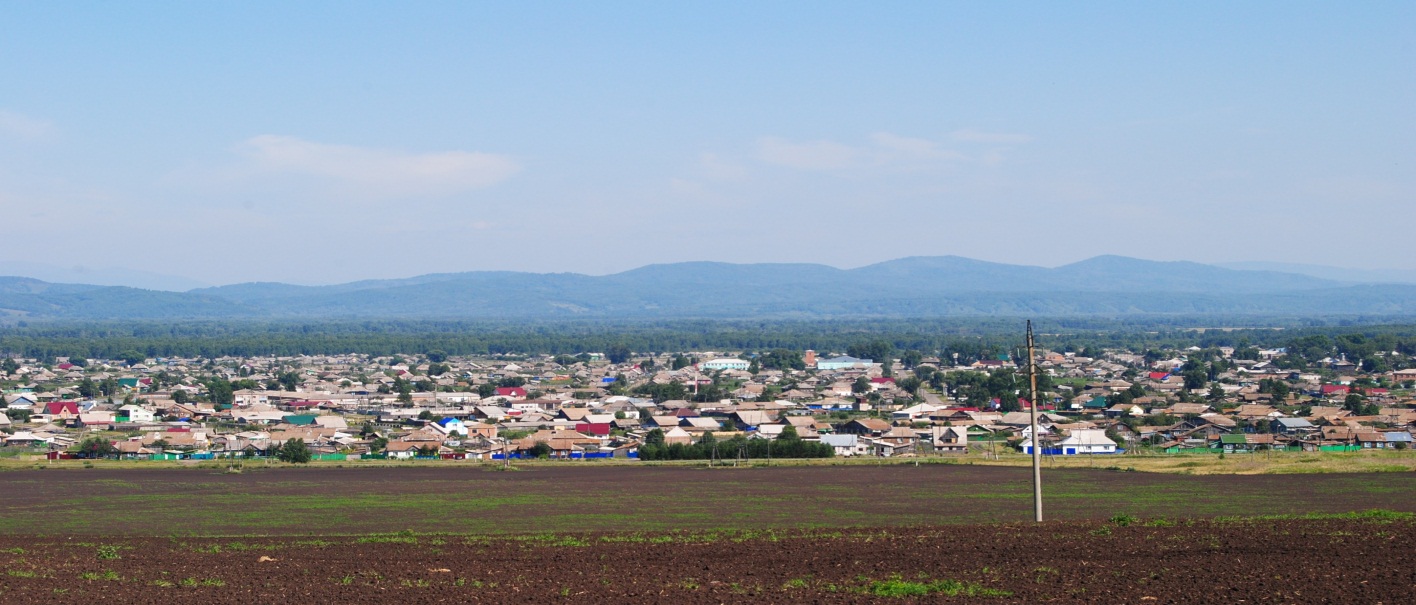 № 8 (196) от 3 мая 2018 г.с. КаратузскоеКАРАТУЗСКИЙ СЕЛЬСКИЙ СОВЕТ ДЕПУТАТОВРЕШЕНИЕ28.04.2018г.			с.Каратузское				№ 16-109Об утверждении Порядка проведения антикоррупционной экспертизы нормативных правовых актов и проектов нормативных правовых актов Каратузского сельского Совета депутатовВ соответствии с пунктом 3 части 1 статьи 3 Федерального закона от 17.07.2009 № 172-ФЗ «Об антикоррупционной экспертизе нормативных правовых актов и проектов нормативных правовых актов», статьёй 5 Закона Красноярского края от 07.07.2009 № 8-3610 «О противодействии коррупции в Красноярском крае», постановлением Правительства РФ от 26.02.2010г. №96 «Об антикоррупционной экспертизе нормативных правовых актов и проектов нормативных правовых актов», руководствуясь Уставом Каратузского сельсовета Каратузского района Красноярского края, Каратузский сельский Совет депутатов РЕШИЛ:1. Утвердить Порядок проведения антикоррупционной экспертизы нормативных правовых актов и проектов нормативных правовых актов Каратузского сельского Совета депутатов согласно Приложению.2. Контроль за исполнением настоящего решения возложить на комиссию по законности, охране общественного порядка, сельскому хозяйству и предпринимательству.3. Признать утратившим силу решение от 09.10.2012г. №13-26 «Об утверждении Порядка проведения антикоррупционной экспертизы муниципальных нормативных правовых актов и проектов муниципальных нормативных правовых актов Каратузского сельского Совета депутатов».4. Настоящее решение вступает в силу со дня, следующего за днем его официального опубликования в печатном издании «Каратузский Вестник».Председатель Каратузского сельского Совета депутатов								О.В. ФедосееваГлава Каратузского сельсовета						А.А. СаарПриложение к Решениюот 28.04.2018г.№ 16-109ПОРЯДОКпроведения антикоррупционной экспертизы нормативных правовых актов и проектов нормативных правовых актов Каратузского сельского Совета депутатовНастоящий Порядок проведения антикоррупционной экспертизы нормативных правовых актов и проектов нормативных правовых актов Каратузского сельского Совета депутатов (далее – Порядок) разработан в соответствии с Конституцией Российской Федерации, Федеральным законом от 25.12.2008 № 273-ФЗ «О противодействии коррупции», Федеральным законом от 17.07.2009 № 172-ФЗ «Об антикоррупционной экспертизе нормативных правовых актов и проектов нормативных правовых актов», Постановлением Правительства РФ от 26.02.2010 № 96 «Об антикоррупционной экспертизе нормативных правовых актов и проектов нормативных правовых актов», Законом Красноярского края от 07.07.2009 № 8-3610 «О противодействии коррупции в Красноярском крае» и иными нормативными правовыми актами.1. Общие положения1.1. Настоящий Порядок определяет процедуру проведения антикоррупционной экспертизы нормативных правовых актов (далее – правовые акты) и проектов нормативных правовых актов (далее – проекты правовых актов) Каратузского сельского Совета депутатов с целью выявления в правовых актах, проектах правовых актов коррупциогенных факторов для их последующего устранения.1.2. Основными принципами организации антикоррупционной экспертизы нормативных правовых актов (проектов нормативных правовых актов) являются:1) обязательность проведения антикоррупционной экспертизы проектов нормативных правовых актов;2) оценка нормативного правового акта во взаимосвязи с другими нормативными правовыми актами;3) обоснованность, объективность и проверяемость результатов антикоррупционной экспертизы нормативных правовых актов (проектов нормативных правовых актов);4) компетентность лиц, проводящих антикоррупционную экспертизу нормативных правовых актов (проектов нормативных правовых актов);5) сотрудничество Каратузского сельского Совета депутатов с институтами гражданского общества при проведении антикоррупционной экспертизы нормативных правовых актов (проектов нормативных правовых актов).1.3. Антикоррупционная экспертиза правовых актов и проектов правовых актов Каратузского сельского Совета депутатов проводится ведущим специалистом по правовым вопросам администрации Каратузского сельсовета согласно методике проведения антикоррупционной экспертизы нормативных правовых актов и проектов нормативных правовых актов, определенной постановлением Правительства Российской Федерации от 26.02.2010 № 96 «Об антикоррупционной экспертизе нормативных правовых актов и проектов нормативных правовых актов».2. Проведение антикоррупционной экспертизы нормативных правовых актов и проектов нормативных правовых актов2.1. Антикоррупционная экспертиза правовых актов и проектов правовых актов Каратузского сельского Совета депутатов проводится при проведении их правовой экспертизы и мониторинге их применения.2.2. Не проводится антикоррупционная экспертиза отмененных или признанных утратившими силу нормативных правовых актов, а также нормативных правовых актов, в отношении которых проводилась антикоррупционная экспертиза, если в дальнейшем в эти акты не вносились изменения и дополнения.2.3. Срок проведения антикоррупционной экспертизы:- правовых актов 3 рабочих дня; - проектов правовых актов 3 рабочих дня.2.4. По результатам антикоррупционной экспертизы правовых актов и проектов правовых актов Каратузского сельского Совета депутатов составляется заключение (Приложение №1 к настоящему Порядку), в котором указываются:- выявленные коррупциогенные факторы (с указанием структурных единиц проекта правового акта и ссылок на соответствующие положения методики);- предложения по устранению коррупциогенных факторов и (или) негативные последствия сохранения в проекте закона выявленных коррупциогенных факторов.В случае если при проведении антикоррупционной экспертизы проекта правового акта коррупциогенные факторы не выявлены, соответствующий вывод отражается в указанном заключении.2.5. Заключение носит рекомендательный характер и подлежит обязательному рассмотрению.2.6. Проекты правовых актов, содержащие коррупциогенные факторы, подлежат доработке и повторной антикоррупционной экспертизе.2.7. В случае возникновения разногласий, возникающих при оценке указанных в заключении коррупциогенных факторов, споры разрешаются путем создания комиссии, которая принимает окончательное заключение.2.8. В случае обнаружения в нормативных правовых актах (проектах нормативных правовых актов) коррупциогенных факторов, принятие мер по устранению которых не относится к их компетенции, информируются об этом органы прокуратуры.2.9. Повторная антикоррупционная экспертиза проектов правовых актов проводится в порядке, установленном настоящим Порядком.3. Проведение независимой антикоррупционной экспертизы нормативных актов и их проектов3.1. Независимая антикоррупционная экспертиза проводится юридическими лицами и физическими лицами, аккредитованными Министерством юстиции Российской Федерации в качестве экспертов по проведению независимой антикоррупционной экспертизы нормативных правовых актов и проектов нормативных правовых актов, в соответствии с методикой проведения антикоррупционной экспертизы нормативных правовых актов и проектов нормативных правовых актов, утвержденной постановлением Правительства Российской Федерации.3.2. В целях обеспечения возможности проведения независимой антикоррупционной экспертизы проектов нормативных актов председатель Каратузского сельского Совета депутатов, не позднее чем в течение одного рабочего дня после поступления проекта нормативного акта направляет его для размещения на официальном сайте администрации Каратузского сельсовета в сети Интернет с указанием дат начала и окончания приема заключений по результатам независимой антикоррупционной экспертизы.3.3. Срок проведения независимой антикоррупционной экспертизы, устанавливаемый председателем Каратузского сельского Совета депутатов, не может быть менее 10 рабочих дней.3.4. Результаты независимой антикоррупционной экспертизы отражаются в заключении по форме, утвержденной Министерством юстиции Российской Федерации, согласно Приложению №2 к Порядку.3.5. В заключении по результатам независимой антикоррупционной экспертизы должны быть указаны выявленные в нормативном акте или в проекте нормативного акта коррупциогенные факторы и предложены способы их устранения.	3.6. Лицо, проводившее независимую антикоррупционную экспертизу, вправе направить заключение в Каратузский сельский Совет депутатов по почте, курьером либо в виде электронного документа.3.7. Заключение по результатам независимой антикоррупционной экспертизы носит рекомендательный характер и подлежит обязательному рассмотрению в тридцатидневный срок со дня его получения. По результатам рассмотрения гражданину или организации, проводившим независимую экспертизу, направляется мотивированный ответ, за исключением случаев, когда в заключении отсутствует предложение о способе устранения выявленных коррупциогенных факторов.Приложение №1к Порядку проведения антикоррупционной экспертизы нормативных правовых актов и проектов нормативных правовых актов Каратузского сельского Совета депутатов ЗАКЛЮЧЕНИЕпо результатам проведения антикоррупционной экспертизы__________________________________________________________________(реквизиты нормативного правового акта (проекта нормативного правового акта))Ведущим специалистом по правовым вопросам администрации Каратузского сельсовета, ____________________________________________ в соответствии с частями 3 и 4 статьи 3 Федерального закона от 17 июля 2009г. № 172-ФЗ «Об антикоррупционной экспертизе нормативных правовых актов и проектов нормативных правовых актов», статьей 6 Федерального закона от 25 декабря 2008 г. № 273-ФЗ «О противодействии коррупции» и пунктом 2 Правил проведения антикоррупционной экспертизы нормативных правовых актов и проектов нормативных правовых актов, утвержденных Постановлением Правительства Российской Федерации от 26 февраля 2010 г. № 96, проведена антикоррупционная экспертиза ________________________(указать реквизиты нормативного правового акта или проекта__________________________________________________________________нормативного правового акта)в целях выявления в нем коррупциогенных факторов и их последующего устранения.Вариант 1:В представленном _________________________________________________(указать реквизиты нормативного правового акта или проекта__________________________________________________________________нормативного правового акта)коррупциогенные факторы не выявлены.Вариант 2:В представленном _________________________________________________(указать реквизиты нормативного правового акта или проекта__________________________________________________________________нормативного правового акта)выявлены следующие коррупциогенные факторы:______________________.В целях устранения выявленных коррупциогенных факторов предлагается __________________________________________________________________(указать способ устранения коррупциогенных факторов: исключение__________________________________________________________________из текста документа, изложение его в другой редакции, внесение иных__________________________________________________________________изменений в текст рассматриваемого документа либо в иной документ или_________________________________________________________________.иной способ)._________________________  ________________  ______________________    (наименование должности)                    (подпись)                            (И. О. Фамилия)Приложение №2к Порядку проведения антикоррупционной экспертизы нормативных правовых актов и проектов нормативных правовых актов Каратузского сельского Совета депутатов __________________________________________________________________(наименование федерального органа исполнительной власти, иного государственного органа или организации)ЗАКЛЮЧЕНИЕ
по результатам независимой антикоррупционной экспертизы__________________________________________________________________(указывается наименование юридического лица или фамилия, имя, отчество (при наличии) физического лица)__________________________________________________________________аккредитованного(ой) распоряжением Министерства юстиции Российской Федерации от «____»_________ 20___г., № ________ в качестве независимого эксперта, уполномоченного на проведение независимой антикоррупционной экспертизы нормативных правовых актов и проектов нормативных правовых актов.В соответствии с частью 1 статьи 5 Федерального закона от 17 июля 2009 г. № 172-ФЗ “Об антикоррупционной экспертизе нормативных правовых актов и проектов нормативных правовых актов” и пунктом 4 Правил проведения антикоррупционной экспертизы нормативных правовых актов и проектов нормативных правовых актов, утвержденных постановлением Правительства Российской Федерации от 26 февраля 2010 г. № 96 “Об антикоррупционной экспертизе нормативных правовых актов и проектов нормативных правовых актов”, проведена антикоррупционная экспертиза  __________________________________________________________________(указываются реквизиты нормативного правового акта или проекта нормативного правового акта)__________________________________________________________________(далее - сокращение)Вариант 1:В представленном _________________________________________________(указать реквизиты нормативного правового акта или проекта__________________________________________________________________нормативного правового акта)коррупциогенные факторы не выявлены.Вариант 2:В представленном _________________________________________________(сокращение)выявлены коррупциогенные факторы.*В целях устранения выявленных коррупциогенных факторов предлагается __________________________________________________________________(указывается способ устранения коррупциогенных факторов)М.П.
КАРАТУЗСКИЙ СЕЛЬСКИЙ СОВЕТ ДЕПУТАТОВРЕШЕНИЕ28.04.2018г.			    с.Каратузское			             №16-110Об утверждении Порядка сообщения лицами, замещающими муниципальные должности, о возникновении личной заинтересованности при исполнении полномочий, которая приводит или может привести к конфликту интересовВ соответствии с Федеральным законом от 25.12.2008 № 273-ФЗ «О противодействии коррупции», Федеральным законом от 06.10.2003 № 131-ФЗ «Об общих принципах организации местного самоуправления в Российской Федерации», руководствуясь Уставом Каратузского сельсовета Каратузского района Красноярского края, Каратузский сельский Совет депутатов РЕШИЛ:1. Утвердить Порядок сообщения лицами, замещающими муниципальные должности, о возникновении личной заинтересованности при исполнении полномочий, которая приводит или может привести к конфликту интересов, согласно Приложению.2. Контроль за исполнением настоящего решения возложить на комиссию по законности, охране общественного порядка, сельскому хозяйству и предпринимательству.3. Настоящее решение вступает в силу со дня, следующего за днем его официального опубликования в печатном издании «Каратузский Вестник».Председатель Каратузского сельского Совета депутатов								О.В. ФедосееваГлава Каратузского сельсовета							А.А. СаарПриложение к Решению от 28.04.2018г. № 16-110Порядоксообщения лицами, замещающими муниципальные должности, 
о возникновении личной заинтересованности при исполнении полномочий, которая приводит или может привести к конфликту интересов1. В соответствии со статьями 11, 12.1 Федерального закона от 25 декабря 2008 года № 273-ФЗ «О противодействии коррупции» лицо, замещающее муниципальную должность, обязано сообщать в порядке, установленном нормативными правовыми актами Российской Федерации, о возникновении личной заинтересованности при исполнении должностных обязанностей, которая приводит, или может привести к конфликту интересов. Лицо, замещающее муниципальную должность, при наличии оснований, предусмотренных вышеуказанным федеральным законом, направляет в Каратузский сельский Совет депутатов письменное уведомление о возникновении у него личной заинтересованности при осуществлении своих полномочий, которая приводит или может привести к конфликту интересов (далее – уведомление).2. Уведомление должно быть подано в срок не позднее двух рабочих дней с момента, когда лицо, замещающее муниципальную должность, узнало или должно было узнать о возникновении конфликта интересов.3. Уведомление составляется в письменной форме согласно приложению 1 к настоящему Порядку.4. В уведомлении указываются следующие сведения:а) фамилия, имя, отчество лица, замещающего муниципальную должность, подавшего уведомление;б) описание личной заинтересованности;в) описание полномочий лица, замещающего муниципальную должность, на исполнение которых может повлиять или влияет его личная заинтересованность;г) предлагаемые меры по предотвращению или урегулированию конфликта интересов.5. Уведомление подается лицом, замещающим муниципальную должность в Каратузский сельский Совет депутатов через приемную администрации Каратузского сельсовета.6. Уведомление подлежит регистрации в Журнале установленной формы (приложение 2 к настоящему Порядку), ведение которого осуществляется ведущим специалистом по организационно-массовой работе, архиву и кадрам администрации сельсовета.7. Лицу, замещающему муниципальную должность, выдается копия уведомления с отметкой о его регистрации в день подачи уведомления.8. Зарегистрированное уведомление в день его регистрации направляется председателю Каратузского сельского Совета депутатов для внесения в повестку дня в целях рассмотрения на ближайшем заседании.9. В течение двух рабочих дней со дня принятия решения о дате проведения заседания Каратузского сельского Совета депутатов лицу, замещающему муниципальную должность, в письменной форме направляется уведомление о времени и месте рассмотрения уведомления.Лицо, замещающее муниципальную должность, вправе участвовать на заседании представительного органа, давать пояснения, представлять материалы. 10. Решение Каратузского сельского Совета депутатов о принятии мер по предотвращению или урегулированию конфликта интересов принимается на ближайшем заседании, но не позднее одного месяца с момента поступления уведомления в Каратузский сельский Совет депутатов. В случае необходимости направления запросов и (или) дополнительного изучения обстоятельств, послуживших основанием для направления лицом, замещающим муниципальную должность, уведомления, по решению Каратузского сельского Совета депутатов срок рассмотрения уведомления может быть продлен, но не более чем на 14 календарных дней.9. По результатам рассмотрения Каратузским сельским Советом депутатов уведомлений принимается одно из следующих решений:а) признать, что при исполнении своих полномочий у лица, направившего уведомление, конфликт интересов отсутствует;б) признать, что при исполнении своих полномочий у лица, направившего уведомление, личная заинтересованность приводит или может привести к конфликту интересов;в) признать, что лицом, направившим уведомление, не соблюдались требования об урегулировании конфликта интересов. 11. В случае принятия Каратузским сельским Советом депутатов решений, предусмотренных подпунктами «б» и (или) «в» пункта 4 настоящего Порядка, Каратузский сельский Совет депутатов принимает меры или обеспечивает принятие мер по предотвращению или урегулированию конфликта интересов предусмотренных Федеральным законом от 25.12.2008 № 273-ФЗ «О противодействии коррупции» либо рекомендует лицу, направившему уведомление, принять такие меры, в сроки определенные решением принятым по результатам рассмотрения уведомления.Приложение №1к Порядку сообщения лицами, замещающими муниципальные должности  о возникновении личной заинтересованности при исполнении полномочий, которая приводит или может привести к конфликту интересовВ Каратузский сельский Совет депутатов______________________________________(Ф.И.О.)УВЕДОМЛЕНИЕо возникновении личной заинтересованности при исполненииполномочий, которая приводитили может привести к конфликту интересовСообщаю о возникновении у меня личной заинтересованности при исполнении полномочий, которая приводит или может привести к конфликту интересов (нужное подчеркнуть).Обстоятельства, являющиеся основанием возникновения личной заинтересованности:________________________________________________ ____________________________________________________________________________________________________________________________________Полномочия, на исполнение которых влияет или может повлиять личная заинтересованность: ______________________________________________________________________________________________________________________________________________________________________________________________________________________________________________________Предлагаемые меры по предотвращению или урегулированию конфликта интересов: ___________________________________________________________________________________________________________________________________________________________________________________Намереваюсь (не намереваюсь) лично присутствовать на заседании Каратузского сельского Совета депутатов при рассмотрении настоящего уведомления (нужное подчеркнуть).«__» ________ 20__ г.            ______________                       _______________                                                                             (подпись лица,                                           (расшифровка подписи)                                                                                      направляющего уведомление)Приложение №2к Порядку сообщения лицами, замещающими муниципальные должности  о возникновении личной заинтересованности при исполнении полномочий, которая приводит или может привести к конфликту интересовЖурнал регистрации уведомлений лицами, замещающими муниципальные должности, о возникновении конфликта интересов или возможности его возникновенияНачат «__» ___________ 20__ г.Окончен «__» _________ 20__ г.На _________ листах.КАРАТУЗСКИЙ СЕЛЬСКИЙ СОВЕТ ДЕПУТАТОВ       РЕШЕНИЕ28.04.2018г.			с.Каратузское			       №16-111Об утверждении Порядка увольнения (освобождения от должности) в связи с утратой доверия лиц, замещающих муниципальные должностиВ соответствии со статьей 13.1 Федерального закона от 25.12.2008 № 273-ФЗ «О противодействии коррупции», Федеральным законом от 06.10.2003 № 131-ФЗ «Об общих принципах организации местного самоуправления в Российской Федерации», руководствуясь Уставом Каратузского сельсовета Каратузского района Красноярского края, Каратузский сельский Совет депутатов РЕШИЛ:1. Утвердить Порядок увольнения (освобождения от должности) в связи с утратой доверия лиц, замещающих муниципальные должности согласно Приложению к настоящему Решению.2. Контроль за исполнением настоящего решения возложить на комиссию по законности, охране общественного порядка, сельскому хозяйству и предпринимательству.3. Настоящее решение вступает в силу со дня, следующего за днем его официального опубликования в печатном издании «Каратузский Вестник».Председатель Каратузского сельского Совета депутатов								О.В. ФедосееваГлава Каратузского сельсовета						А.А. СаарПриложениек Решению от 28.04.2018г. № 16-111Порядок увольнения (освобождения от должности) в связи с утратой доверия лиц, замещающих муниципальные должности 	1. Настоящий Порядок увольнения (освобождения от должности) в связи с утратой доверия лиц, замещающих муниципальные должности  (далее также – Порядок) разработан в соответствии с Конституцией Российской Федерации, Федеральным законом от 06.10.2003 № 131-ФЗ «Об общих принципах организации местного самоуправления в Российской Федерации», Федеральным законом от 25.12.2008 № 273-ФЗ «О противодействии коррупции», от 07.05.2013 № 79-ФЗ «О запрете отдельным категориям лиц открывать и иметь счета (вклады), хранить наличные денежные средства и ценности в иностранных банках, расположенных за пределами территории Российской Федерации, владеть и (или) пользоваться иностранными финансовыми инструментами» и устанавливает последовательность действий при увольнении (освобождении от должности) лиц, замещающих муниципальные должности в Каратузском сельсовете.2. Лицами, замещающими муниципальные должности в Каратузском сельсовете являются:- глава Каратузского сельсовета;- депутат Каратузского сельского Совета депутатов;3. Лицо, замещающее муниципальную должность на постоянной основе, подлежит увольнению (освобождению от должности) в связи с утратой доверия в следующих случаях:1) непринятия лицом мер по предотвращению и (или) урегулированию конфликта интересов, стороной которого оно является;2) непредставления лицом сведений о своих доходах, об имуществе и обязательствах имущественного характера, а также о доходах, об имуществе и обязательствах имущественного характера своих супруги (супруга) и несовершеннолетних детей либо представления заведомо недостоверных или неполных сведений;3) участия лица на платной основе в деятельности органа управления коммерческой организации, за исключением случаев, установленных федеральным законом;4) осуществления лицом предпринимательской деятельности;5) вхождения лица в состав органов управления, попечительских или наблюдательных советов, иных органов иностранных некоммерческих неправительственных организаций и действующих на территории Российской Федерации их структурных подразделений, если иное не предусмотрено международным договором Российской Федерации или законодательством Российской Федерации.4. Лицо, замещающее муниципальную должность на непостоянной основе, подлежит увольнению (освобождению от должности) в связи с утратой доверия в следующих случаях:1) непринятия лицом мер по предотвращению и (или) урегулированию конфликта интересов, стороной которого оно является;2) непредставления лицом сведений о своих доходах, об имуществе и обязательствах имущественного характера, а также о доходах, об имуществе и обязательствах имущественного характера своих супруги (супруга) и несовершеннолетних детей либо представления заведомо недостоверных или неполных сведений.5. Лицо, замещающее муниципальную должность, которому стало известно о возникновении у подчиненного ему лица личной заинтересованности, которая приводит или может привести к конфликту интересов, подлежит увольнению (освобождению от должности) в связи с утратой доверия также в случае непринятия лицом, замещающим муниципальную должность, мер по предотвращению и (или) урегулированию конфликта интересов, стороной которого является подчиненное ему лицо.6. Решение об увольнении (освобождении от должности) в связи с утратой доверия принимается по основаниям, предусмотренным пунктами 3, 4, 5 настоящего Порядка. Решение об увольнении (освобождении от должности) в связи с утратой доверия лиц, замещающих муниципальные должности, принимается Каратузским сельским Советом депутатов.7. Проверка случаев, предусмотренных подпунктами 1, 3-5 пункта 3, подпунктом 1 пункта 4, пунктом 5 настоящего Порядка проводится комиссией по соблюдению требований к служебному поведению муниципальных служащих и урегулированию конфликта интересов (далее – комиссия). Проверка комиссией проводится:1) самостоятельно, при этом запрашивается информация от организаций, обладающих сведениями о наличии обстоятельств, предусмотренными пунктами 3, 4, 5 настоящего Порядка;2) при поступлении информации, содержащей сведений о совершении лицом, замещающим муниципальную должность, коррупционных правонарушений, указанных в статье 13.1 Федерального закона от 25.12.2008 № 273-ФЗ «О противодействии коррупции», представленная в органы местного самоуправления.По окончании проверки комиссией подготавливается акт, в котором указываются факты и обстоятельства, установленные при проведении проверки и в течение 10 дней направляются вместе с другими материалами в Каратузский сельский Совет депутатов для рассмотрения.8. При рассмотрении и принятии решения об увольнении (освобождении от должности) в связи с утратой доверия:1) должны быть обеспечены:- заблаговременное получение лицом, замещающим муниципальную должность, уведомления о дате, времени и месте рассмотрения результатов проверки, указанной в пункте 7 настоящего Порядка;- представление лицу, замещающему муниципальную должность, возможности дать объяснения по поводу обстоятельств, выдвигаемых в качестве оснований для его увольнения (освобождения от должности) в связи с утратой доверия;2) должны учитываться:- характер совершенного лицом, замещающим муниципальную должность, коррупционного правонарушения, его тяжесть, обстоятельства, при которых оно совершено;- соблюдение лицом, замещающим муниципальную должность, других ограничений и запретов, требований о предотвращении или урегулировании конфликта интересов и исполнение им обязанностей, установленных в целях противодействия коррупции;- предшествующие результаты исполнения лицом, замещающим муниципальную должность, своих должностных обязанностей.Непредставление лицом, замещающим муниципальную должность, письменного объяснения не исключает возможности принятия решения об освобождении его от должности в связи с утратой доверия.8. Решение Каратузского сельского Совета депутатов считается принятым, если за него проголосовало не менее двух третей от установленной численности депутатов Каратузского сельского Совета депутатов.9. Решение об увольнении (освобождении от должности) в связи с утратой доверия лиц, замещающих муниципальные должности, принимается не позднее чем через 30 дней со дня появления основания, а если это основание появилось в период между сессиями Каратузского сельского Совета депутатов, - не позднее чем через три месяца со дня появления такого основания.	В случае обращения высшего должностного лица субъекта Российской Федерации (руководителя высшего исполнительного органа государственной власти субъекта Российской Федерации) с заявлением о досрочном прекращении полномочий депутата Каратузского сельского Совета депутатов днем появления основания для досрочного прекращения полномочий является день поступления в Каратузский сельский Совет депутатов данного заявления.10. В решении об увольнении (освобождении от должности) лица, замещающего муниципальную должность, в связи с утратой доверия в качестве основания указывается соответствующий случай, предусмотренный статьей 13.1 Федерального закона от 25.12.2008 № 273-ФЗ «О противодействии коррупции», описание допущенного коррупционного правонарушения.11. Копия решения об увольнении в связи с утратой доверия лица, замещающего муниципальную должность, с указанием коррупционного правонарушения и нормативных правовых актов, положения которых им нарушены, вручаются лицу, замещавшему муниципальную должность, под роспись в течение пяти дней со дня вступления в силу соответствующего решения. Если лицо, замещавшее муниципальную должность, отказывается от ознакомления с решением под роспись и получения его копии, то об этом составляется соответствующий акт.12. В случае если лицо, замещающее муниципальную должность, не согласно с решением об увольнении (освобождении от должности), оно вправе в письменном виде изложить свое обоснованное особое мнение, а также вправе обжаловать данное решение в установленном действующим законодательством Российской Федерации порядке.КАРАТУЗСКИЙ СЕЛЬСКИЙ СОВЕТ ДЕПУТАТОВРЕШЕНИЕ28.04.2018г.			  с.Каратузское				№16-112Об утверждении Положения о порядке проведения конкурса по отбору кандидатур на должность главы Каратузского сельсоветаВ соответствии с частью 2.1 статьи 36 Федерального закона от 06.10.2003 № 131-ФЗ «Об общих принципах организации местного самоуправления в Российской Федерации», Законом Красноярского края от 01.12.2014 № 7-2884 «О некоторых вопросах организации органов местного самоуправления в Красноярском крае», руководствуясь Уставом Каратузского сельсовета Каратузского района Красноярского края, Каратузский сельский Совет депутатов РЕШИЛ:1. Утвердить Положение о порядке проведения конкурса по отбору кандидатур на должность главы Каратузского сельсовета, согласно Приложению к настоящему Решению.2. Контроль за исполнением настоящего решения возложить на комиссию по законности, охране общественного порядка, сельскому хозяйству и предпринимательству.3. Признать утратившим силу решение от 23.06.2015г. №27-164 «Об утверждении Положения порядка проведения конкурса по отбору кандидатов на должность главы Каратузского сельсовета».4. Настоящее решение вступает в силу со дня, следующего за днем его официального опубликования в печатном издании «Каратузский Вестник».Председатель Каратузского сельского Совета депутатов								О.В. ФедосееваГлава Каратузского сельсовета						А.А. СаарПриложение к решению от 28.04..2018г. № 16-112Положение о порядке проведения конкурса по отбору кандидатур на должность главы Каратузского сельсовета1. Общие положения1.1 Настоящее Положение содержит основные правила, устанавливающие в соответствии с законодательством Российской Федерации порядок проведения конкурса по отбору кандидатур на должность главы Каратузского сельсовета.1.2. Конкурс обеспечивает равные права граждан Российской Федерации, претендующих на замещение должности главы Каратузского сельсовета, и проводится с целью отбора кандидатур, наиболее подготовленных для замещения должности главы Каратузского сельсовета из числа претендентов, представивших документы для участия в конкурсе, на основании их знаний, способностей, профессиональной подготовки, стажа и опыта работы, а также иных качеств, выявленных в результате проведения конкурса.  1.3. Конкурс назначается решением Каратузского сельского Совета депутатов.1.4. Решение о назначении конкурса должно содержать следующую информацию:сведения о дате, времени и месте проведения конкурса;текст объявления о приеме документов от кандидатур, содержащий сроки приема документов и условия конкурса;Ф.И.О., должность специалиста администрации Каратузского сельсовета, ответственного за прием документов от кандидатур, их регистрацию, а также организационное обеспечение работы конкурсной комиссии. Решение о назначении конкурса публикуется в районной газете «Знамя Труда». Решение публикуется не позднее, чем за 20 календарных дней до дня проведения конкурса.1.5. Не позднее дня, следующего за днем принятия решения, указанного в пункте 1.3 настоящего Положения, Каратузский сельский Совет депутатов в письменной форме уведомляет главу муниципального образования «Каратузский район» об объявлении конкурса и начале формирования конкурсной комиссии.1.6. Расходы по участию в конкурсе (проезд к месту проведения конкурса и обратно, наем жилого помещения, проживание, пользование услугами средств связи всех видов и другие расходы) кандидаты (далее также – конкурсанты) производят за свой счет.1.7. Спорные вопросы, связанные с проведением конкурса, рассматриваются в судебном порядке.2.  Конкурсная комиссия2.1. Для проведения конкурса по отбору кандидатур на должность главы Каратузского сельсовета формируется конкурсная комиссия (далее – Комиссия) в составе 6 человек. Половина состава Комиссии назначается решением Каратузского сельского Совета депутатов, а вторая половина – главой муниципального образования «Каратузский район». 2.2. Комиссия должна быть сформирована в полном составе в течение 20 календарных дней со дня, следующего за днем опубликования решения Каратузского сельского Совета депутатов о проведении конкурса. 2.3. Формой работы Комиссии является заседание. Заседание Комиссии считается правомочным, если на нем присутствует более двух третей ее состава. Решение Комиссии принимаются большинством от установленного числа её членов открытым голосованием.2.4. Из числа членов Комиссии избираются председатель и секретарь.2.5. Заседание Комиссии, как правило, проводится один раз, в день проведения конкурса, за исключением случаев, установленных настоящим Положением.2.6. Если в день заседания Комиссии присутствует две трети или менее членов Комиссии, заседание переносится на дату и время, определяемые простым большинством присутствующих членов Комиссии. В том случае, если равное число голосов подано за два или более предложенных варианта даты и времени, принимается решение, предусматривающее ближайшие дату и время проведения заседания. При этом заседание может быть перенесено не позднее чем на 7 календарных дней со дня принятия решения о его переносе. Кандидаты должны быть проинформированы о переносе заседания. 3. Основания участия кандидата в конкурсе3.1. Для участия в конкурсе кандидат представляет следующие документы:	1) личное заявление на участие в конкурсе (Приложение 1);	2) собственноручно заполненную и подписанную анкету с приложением фотографий 4х5 см., 3 шт. (Приложение 2);	3) паспорт или заменяющий его документ;	4) документы, подтверждающие профессиональное образование, стаж работы и квалификацию (при наличии):	- документ о профессиональном образовании;	- трудовую книжку или иной документ, подтверждающий трудовую (служебную) деятельность гражданина.5) документ, подтверждающий представление Губернатору Красноярского края сведений о доходах, об имуществе и обязательствах имущественного характера, полученных кандидатом, его супругой (супругом), несовершеннолетними детьми, в соответствии с законом Красноярского края, а также копии указанных сведений.Также подаются копии документов, указанных в подпунктах 3 и 4 настоящего пункта.По желанию кандидата им могут быть представлены документы о дополнительном профессиональном образовании, о присвоении ученой степени, ученого звания, о награждении наградами и присвоении почетных званий и иные документы, характеризующие его личность, профессиональную подготовку.3.2. В качестве конкурсного задания кандидат представляет разработанную им программу действий, направленную на улучшение социально-экономической ситуации в Каратузском сельсовете (далее - Программа).Программа обязательно должна содержать:1) оценку текущего социально-экономического состояния Каратузского сельсовета;2) описание основных социально-экономических проблем Каратузского сельсовета; 3) комплекс предлагаемых кандидатом мер, направленных на улучшение социально-экономического положения и решение основных проблем Каратузского сельсовета;4) предполагаемую структуру администрации Каратузского сельсовета;5) предполагаемые сроки реализации Программы.Программа подписывается кандидатом и представляется Комиссии в день проведения конкурса.3.3. Документы, указанные в пункте 3.1 настоящего Положения, кандидат представляет лично в течение 15 календарных дней со дня, следующего за днем опубликования решения о назначении конкурса. Подлинники документов, если нет оснований предполагать их подложность, возвращаются гражданину в день предъявления, а их копии формируются в дело. Кандидату выдается расписка о приеме документов с указанием перечня документов и даты приема, о чем делается пометка в журнале регистрации. Представленные кандидатом сведения могут быть проверены в порядке, установленном действующим законодательством.3.4. По истечении срока, установленного пунктом 3.3. настоящего Положения, журнал регистрации, а также дела с копиями документов кандидатур передаются в Комиссию с указанием количества передаваемых дел. 3.5. Кандидат не допускается к участию в конкурсе в случае:а) недостижения на день проведения конкурса возраста 21 год;б) признания его недееспособным или ограниченно дееспособным решением суда, вступившим в законную силу;в) отсутствия гражданства Российской Федерации, отсутствия гражданства иностранного государства - участника международного договора Российской Федерации, в соответствии с которым иностранный гражданин имеет право быть избранным в органы местного самоуправления, приобретения им гражданства иностранного государства либо получения им вида на жительство или иного документа, подтверждающего право на постоянное проживание гражданина Российской Федерации на территории иностранного государства, не являющегося участником международного договора Российской Федерации, в соответствии с которым гражданин Российской Федерации, имеющий гражданство иностранного государства, имеет право быть избранным в органы местного самоуправления;г) осуждения его к наказанию, исключающему возможность непосредственного исполнения полномочий главы Каратузского сельсовета, по приговору суда, вступившему в законную силу;д) в случае непредставления или несвоевременного представления документов для участия в конкурсе, указанных в подпунктах 1-3, 5 пункта 3.1 настоящего Положения, представления их не в полном объеме или с нарушением правил оформления;е) наличия у него иных ограничений пассивного избирательного права для избрания выборным должностным лицом местного самоуправления в соответствии с Федеральным законом от 12.06.2002 года № 67-ФЗ «Об основных гарантиях избирательных прав и права на участие в референдуме граждан Российской Федерации»;ж) Каратузский сельский Совет депутатов не получил письменного уведомления от уполномоченного государственного органа Красноярского края по профилактике коррупционных и иных правонарушений о представлении лицом, претендующим на замещение должности главы Каратузского сельсовета, сведений, указанных в пункте 1 статьи 2 Закон Красноярского края от 19.12.2017 № 4-1264 «О представлении гражданами, претендующими на замещение муниципальных должностей, должности главы (руководителя) местной администрации по контракту, и лицами, замещающими указанные должности, сведений о доходах, расходах, об имуществе и обязательствах имущественного характера и проверке достоверности и полноты таких сведений»3.6. Граждане иностранных государств могут быть кандидатами в случае, если доступ граждан этих государств к замещению должности главы Каратузского сельсовета урегулирован международным договором Российской Федерации.3.7. В случае если по истечении срока, установленного пунктом 3.3 настоящего Положения, документы представили менее двух кандидатов, Каратузский сельский Совет депутатов принимает решение о продлении срока приема документов, но не более чем на 15 календарных дней со дня опубликования данного решения. Одновременно Каратузский сельский Совет депутатов в своем решении определяет новую дату проведения конкурса. Решение о продлении срока приема документов и переносе даты конкурса подлежит опубликованию.3.8. В случае если по окончании дополнительного срока, установленного в соответствии с пунктом 3.7 настоящего Положения, документы представили менее двух кандидатов, решением Комиссии конкурс признается несостоявшимся, о чем не позднее 2 календарных дней со дня принятия решения информируется Каратузский сельский Совет депутатов. В этом случае Каратузский сельский Совет депутатов в течение 30 календарных дней должен принять решение о проведении нового конкурса.3.9. Кандидат вправе отказаться от участия в конкурсе и снять свою кандидатуру путем подачи письменного заявления на любом этапе конкурса, но не позднее принятия Комиссией итогового решения о результатах конкурса.4. Порядок проведения конкурса4.1. На основании представленных документов и проверки соответствия кандидатур требованиям, установленным настоящим Положением, Комиссия принимает решение о допуске кандидатур к участию в конкурсе. 4.1.1. В случае установления обстоятельств, указанных в пункте 3.5 настоящего Положения, препятствующих кандидату участвовать в конкурсе, Комиссия выносит решение об отказе данному гражданину в участии в конкурсе с указанием причин отказа, о чем гражданин должен быть проинформирован устно в день проведения конкурса, в случае его присутствия, и письменно в течение 3-х календарных дней со дня принятия решения. 4.1.2. Если из всех кандидатур, допущенных к участию в конкурсе, на заседание Комиссии явились менее двух кандидатур, Комиссия переносит заседание на следующий день, о чем уведомляет кандидатов всеми возможными способами.Если на вновь назначенное Комиссией заседание в соответствии с первым абзацем настоящего пункта явились менее двух кандидатур, Комиссия признает конкурс несостоявшимся и письменно информирует о сложившейся ситуации Каратузский сельский Совет депутатов в сроки, установленные пунктом 3.8. настоящего Положения. В этом случае Каратузский сельский Совет депутатов в течение 30 календарных дней должен принять решение о проведении нового конкурса. 4.2. Конкурс проводится в два этапа в течение конкурсного дня, если иное не установлено настоящим Положением. Кандидаты участвуют в конкурсе лично.4.3. Первый этап конкурса проводится на основе анкетных данных и представленных документов в форме собеседования.4.3.1. При подведении итогов первого этапа конкурса Комиссия оценивает конкурсантов исходя из представленных ими документов.
При выставлении оценок Комиссией учитываются биографические данные, уровень образования, стаж работы по специальности, жизненный опыт кандидатов, полнота и достоверность предоставленных документов, в том числе и документов, предоставление которых не носит обязательный характер, и др.4.3.2. Оценка кандидатур на первом этапе производится по пятибалльной системе. Каждый член Комиссии выставляет кандидату соответствующий балл (от 1 до 5) и заносит его в оценочный лист (Приложение 3), который удостоверяется подписью члена Комиссии. 4.4. На втором этапе Комиссия рассматривает Программы, представленные кандидатами в соответствии с пунктом 3.2 настоящего Положения.4.4.1. Кандидат докладывает основные положения Программы, при этом для её презентации кандидат вправе использовать мультимедийные средства. 4.4.2. Для изложения основных положений Программы кандидату отводится не более 20 минут. По завершении выступления кандидата члены Комиссии вправе задавать ему вопросы, которые могут быть направлены на проверку знаний основ государственного управления и местного самоуправления, Конституции Российской Федерации, федерального законодательства, Устава и законов Красноярского края, иных нормативных правовых актов в сферах конституционного, муниципального, административного, трудового и гражданского права.  4.4.3. При подведении итогов второго этапа конкурса Члены Комиссии учитывают качество представленных Программ, их целесообразность и осуществимость, полноту и содержательность ответов кандидатов, уровень их коммуникативных навыков и навыки публичного выступления.  4.4.4. Члены Комиссии (в отсутствие кандидата) дают оценку Программе с учетом ответов конкурсантов по десятибалльной системе.По итогам второго этапа конкурса каждый член Комиссии выставляет кандидату соответствующий балл (от 1 до 10) и заносит его в оценочный лист, который удостоверяется подписью члена Комиссии. 4.5. По завершении конкурсных испытаний подсчитывается общее число баллов по каждому кандидату, полученных при прохождении двух этапов конкурса, данные об этом заносятся в протокол. 4.6. По итогам двух этапов конкурса Комиссия принимает решение об отборе не менее двух кандидатур, набравших наибольшее число баллов. Итоговое решение заносится в протокол, который подписывается членами Комиссии. Протокол заседания Комиссии, документы отобранных кандидатур и материалы конкурсных испытаний направляются Комиссией в Каратузский сельский Совет депутатов не позднее 2 календарных дней со дня принятия решения по итогам конкурса. 4.7. Каждому участнику конкурса Комиссия сообщает о его результатах в письменной форме в течение 3 календарных дней со дня принятия решения по итогам конкурса. Председатель Каратузского сельского Совета депутатов извещает избранных Комиссией кандидатур не позднее, чем за 2 календарных дня до даты, на которую назначено заседание Каратузского сельского Совета депутатов, о дате, времени и месте заседания.4.8.  Если в результате проведения конкурса выявлено менее двух кандидатур, отвечающих требованиях, предъявляемым к кандидатам на должность главы Каратузского сельсовета и прошедших конкурсные испытания, Комиссия признает конкурс несостоявшимся и письменно информирует об этом Каратузский сельский Совет депутатов в сроки, установленные пунктом 3.8. настоящего Положения.  В этом случае Каратузский сельский Совет депутатов в течение 30 календарных дней должен принять решение о проведении нового конкурса. Приложение 1к Положению о порядке проведенияконкурса по отбору кандидатур на должность главы Каратузского сельсоветаВ конкурсную комиссиюЗАЯВЛЕНИЕЯ,  ________________________________________________________, (Фамилия, Имя, Отчество)желаю принять участие в конкурсе по отбору кандидатур на должность главы Каратузского сельсовета.Настоящим подтверждаю, что я являюсь гражданином Российской Федерации, дееспособен, не ограничен в дееспособности, сведения, содержащиеся в документах, представляемых мной для участия в данном конкурсе, соответствуют действительности, а сами документы не являются подложными.Мне известно, что исполнение должностных обязанностей главы Каратузского сельсовета связано с использованием сведений, составляющих государственную и иную охраняемую федеральными законами тайну, в связи с чем, выражаю согласие на проведение в отношении меня полномочными органами проверочных мероприятий.Последствия отказа от прохождения процедуры оформления допуска к сведениям, составляющим государственную и иную охраняемую федеральными законами тайну, мне известны. Я, ___________________________________________________ на основании статьи 9 Федерального закона от 27 июля 2006 г. №152-ФЗ "О персональных данных" даю свое согласие на обработку своих персональных данных, включая также сбор, систематизацию, накопление, хранение, уточнение (обновление, изменение), использование, распространение (в том числе передачу), обезличивание, блокирование, уничтожение персональных данных.____________           (дата)		_________________	(подпись)Приложение 2к Положению о порядке проведения конкурса по отбору кандидатур на должность главы Каратузского сельсоветаАНКЕТАучастника конкурса по отбору кандидатур на должностьглавы Каратузского сельсовета11. Выполняемая работа с начала трудовой деятельности (включая военную службу, работу по совместительству, предпринимательскую деятельность и т.п.).*При заполнении данного пункта необходимо именовать организации так, как они назывались в свое время, военную службу записывать с указанием должности и номера воинской части.12. Государственные награды, иные награды и знаки отличия______________________________________________________________________________________________________________________________________________________13. Ваши близкие родственники (отец, мать, братья, сестры и дети), а также муж (жена), в том числе бывшие.Если родственники изменяли фамилию, имя, отчество, необходимо также указать их прежние фамилию, имя, отчество.14. Ваши близкие родственники (отец, мать, братья, сестры и дети), а также муж (жена), в том числе бывшие, постоянно проживающие за границей и (или) оформляющие документы для выезда на постоянное место жительства в другое государство  15. Пребывание за границей  16. Отношение к воинской обязанности и воинское звание  ___________________________________________________________________________17. Домашний адрес (адрес регистрации, фактического проживания), номер телефона (либо иной вид связи)  18. Паспорт или документ, его заменяющий  (серия, номер, кем и когда выдан)19. Наличие заграничного паспорта  (серия, номер, кем и когда выдан)20. Номер страхового свидетельства обязательного пенсионного страхования (если имеется) ___________________________________________________________________________21. ИНН (если имеется)  22. Дополнительные сведения (участие в выборных представительных органах, другая информация, которую желаете сообщить о себе) _____________________________________________________________________________________________________________________________________________________________________________________________________________________________________________________________________________________________________________________________________________________________________________________________________________________________________________________________________________________________________________________________________________23. Мне известно, что сообщение о себе в анкете заведомо ложных сведений и мое несоответствие требованиям могут повлечь отказ в участии в конкурсе и избрании на должность.На проведение в отношении меня проверочных мероприятий согласен (согласна).Приложение 3
к Положению о порядке проведенияконкурса по отбору кандидатур на должность главы Каратузского сельсоветаОценочный лист члена конкурсной комиссии_____________________________(ф.и.о.)КАРАТУЗСКИЙ СЕЛЬСКИЙ СОВЕТ ДЕПУТАТОВРЕШЕНИЕ28.04.2018г.			  с.Каратузское				№16-113Об утверждении Порядка размещения на официальном сайте администрации Каратузского сельсовета сведений о доходах, об имуществе и обязательствах имущественного характера, представленных муниципальными служащими В соответствии со статьями 8 Федерального закона от 25 декабря 2008 года №273-ФЗ «О противодействии коррупции», Указом Президента РФ от 08.07.2013 № 613 «Вопросы противодействия коррупции», Законом Красноярского края от 7 июля 2009 года №8-3542 «О представлении гражданами, претендующими на замещение должности муниципальной службы, а также замещающими должности муниципальной службы, сведений о доходах, об имуществе и обязательствах имущественного характера, а также о представлении лицами, замещающими должности муниципальной службы, сведений о расходах», руководствуясь Уставом Каратузского сельсовета Каратузского района Красноярского края, Каратузский сельский Совет депутатов РЕШИЛ: 1. Утвердить Порядок размещения на официальном сайте администрации Каратузского сельсовета сведений о доходах, об имуществе и обязательствах имущественного характера, представленных муниципальными служащими, согласно Приложению к настоящему решению.2. Признать утратившим силу решение Каратузского сельского Совета депутатов от 01.03.2013г. №16-57 «Об утверждении Порядка размещения сведений о доходах, об имуществе, и обязательствах имущественного характера лиц, замещающих должность муниципальной службы в органах местного самоуправления Каратузский сельсовет, и членов их семей в сети Интернет на официальном сайте администрации Каратузского сельсовета».3. Контроль за исполнением настоящего решения возложить на комиссию по законности, охране общественного порядка, сельскому хозяйству и предпринимательству.4. Настоящее решение вступает в силу со дня, следующего за днем его официального опубликования в печатном издании «Каратузский Вестник».Председатель Каратузского сельского Совета депутатов								О.В. ФедосееваГлава Каратузского сельсовета						А.А. СаарПриложение к решению от 28.04.2018г №16-113Порядокразмещения на официальном сайте администрации Каратузского сельсовета сведений о доходах, об имуществе и обязательствах имущественного характера, представленных муниципальными служащими 1. Настоящим Порядком регулируется исполнение обязанностей представителя нанимателя (работодателя) по размещению на официальном сайте администрации Каратузского сельсовета сведений о доходах, об имуществе и обязательствах имущественного характера муниципальных служащих, замещающих должности муниципальной службы высшей, главной, ведущей, старшей группы, отнесенных Законом Красноярского края от 07.07.2009 № 8-3542 «О представлении гражданами, претендующими на замещение должностей муниципальной службы, замещающими должности муниципальной службы, сведений о доходах, об имуществе и обязательствах имущественного характера, а также о представлении лицами, замещающими должности муниципальной службы, сведений о расходах» к категории лиц, сведения о доходах, об имуществе и обязательствах имущественного характера которых подлежат размещению на официальных сайтах органов местного самоуправления, а также сведений о доходах, об имуществе и обязательствах имущественного характера их супруг (супругов) и несовершеннолетних детей.2. На официальном сайте администрации Каратузского сельсовета размещаются следующие сведения о доходах, об имуществе и обязательствах имущественного характера: 2.1. перечень объектов недвижимого имущества, принадлежащих лицам, указанным в пункте 1 настоящего Порядка, на праве собственности или находящихся в их пользовании, с указанием вида, площади и страны расположения каждого из них;2.2. перечень транспортных средств, с указанием вида и марки, принадлежащих на праве собственности лицам, указанным в пункте 1 настоящего Порядка;2.3. декларированный годовой доход лиц, указанных в пункте 1 настоящего Порядка;2.4. сведения об источниках получения средств, за счет которых совершены сделки по приобретению земельного участка, иного объекта недвижимого имущества, транспортного средства, ценных бумаг, долей участия, паев в уставных (складочных) капиталах организаций, если общая сумма таких сделок превышает общий доход служащего (работника) и его супруги (супруга) за три последних года, предшествующих отчетному периоду.3. В размещаемых на официальных сайтах сведениях о доходах, об имуществе и обязательствах имущественного характера запрещается указывать:3.1. иные сведения о доходах, об имуществе, принадлежащем на праве собственности названным в пункте 1 настоящего Порядка лицам, и об их обязательствах имущественного характера, кроме сведений, указанных в пункте 2 настоящего Порядка;3.2. персональные данные супруги (супруга), детей и иных членов семьи лиц, указанных в пункте 1 настоящего Порядка;3.3. данные, позволяющие определить место жительства, почтовый адрес, телефон и иные индивидуальные средства коммуникации лиц, указанных в пункте 1 настоящего Порядка;3.4. данные, позволяющие определить местонахождение объектов недвижимого имущества, принадлежащих лицам, указанным в пункте 1 настоящего Порядка, на праве собственности или находящихся в их пользовании;3.5. информацию, отнесенную к государственной тайне или являющуюся конфиденциальной.4. Сведения на официальном сайте администрации Каратузского сельсовета размещаются ведущим системным администратором МБУ «Каратузская сельская централизованная бухгалтерия» в течение четырнадцати рабочих дней со дня истечения срока, установленного для подачи сведений о доходах, об имуществе и обязательствах имущественного характера. Указанные сведения о доходах размещаются в виде таблицы согласно приложению к настоящему Порядку.5. В случае если гражданин назначен на должность муниципальной службы после даты, установленной в статье 2 Закона Красноярского края от 07.07.2009  №8-3542 «О представлении гражданами, претендующими на замещение должностей муниципальной службы, замещающими должности муниципальной службы, сведений о доходах, об имуществе и обязательствах имущественного характера,  а также о представлении лицами, замещающими должности муниципальной службы, сведений о расходах», сведения о доходах размещаются на официальном сайте администрации Каратузского сельсовета в срок не позднее 1 месяца со дня представления сведений о доходах.6. В случае если муниципальный служащий представил(и) уточненные сведения, указанные в пункте 1 настоящего Порядка, и если эти сведения подлежат размещению, такие сведения размещаются на официальном сайте администрации Каратузского сельсовета в ближайший рабочий день после представления уточненных сведений.7. За несоблюдение настоящего Порядка, а также за разглашение сведений, отнесенных к государственной тайне или являющихся конфиденциальными, представители нанимателя (работодатели) несут ответственность в соответствии с законодательством Российской Федерации.Приложение к Порядку размещения на официальном сайте администрации Каратузского сельсовета сведений о доходах, об имуществе и обязательствах имущественного характера, представленных муниципальными служащими Сведения о доходах, об имуществе и обязательствах имущественного характера, представленные муниципальными служащими, подлежащие размещению на официальном сайте администрации Каратузского сельсовета*информация о доходах, об имуществе и обязательствах имущественного характера супруги (супруга);** информация о доходах, об имуществе и обязательствах имущественного характера несовершеннолетних детей.КАРАТУЗСКИЙ СЕЛЬСКИЙ СОВЕТ ДЕПУТАТОВРЕШЕНИЕ28.04.2018г.			с.Каратузское 				№16-114Об отмене решений Каратузского сельского Совета депутатовВ соответствии с Федеральным законом от 09.10.2012 № 131-ФЗ «Об общих принципах организации местного самоуправления в Российской Федерации», руководствуясь Уставом Каратузского сельсовета Каратузского района Красноярского края, Каратузский сельский Совет депутатов РЕШИЛ:Отменить следующие решения Каратузского сельского Совета депутатов:Решение от 22.08.2013г. №18-78 «Об утверждении Порядка представления лицами, поступающими на должности руководителей муниципальных учреждений Каратузского сельсовета и руководителями муниципальных учреждений Каратузского сельсовета сведений о доходах, об имуществе и обязательствах имущественного характера, а также о доходах, об имуществе и обязательствах имущественного характера своих супруги (супруга) и несовершеннолетних детей»; Решение от 22.08.2013г. №18-79 «Об утверждении Положения о проверке достоверности и полноты сведений о доходах, об имуществе и обязательствах имущественного характера, предоставляемых гражданами, претендующими на замещение должности руководителей муниципальных учреждений и лицами, замещающими эти должности»;Решение от 22.08.2013г. №18-80 «Об утверждении Порядка размещения на официальном сайте администрации Каратузского сельсовета сведений о доходах, об имуществе и обязательствах имущественного характера руководителей учреждений». Контроль за исполнением настоящего Решения возложить на постоянную комиссию по законности, охране общественного порядка, сельскому хозяйству и предпринимательству.Решение вступает в силу со дня, следующего за днем его официального опубликования в печатном издании «Каратузский Вестник»Председатель Каратузского сельского  Совета депутатов									О.В.ФедосееваГлава Каратузского сельсовета						А.А. СаарКАРАТУЗСКИЙ СЕЛЬСКИЙ СОВЕТ ДЕПУТАТОВРЕШЕНИЕ28.04.2018г	.			с.Каратузское				№16-115Об утверждении муниципальной программы «Комплексного развития коммунальной инфраструктуры Каратузского сельсовета Каратузского района Красноярского края на 2018-2032 годы»В соответствии с Федеральным законом от 06.10.2003 г. № 131-ФЗ «Об общих принципах организации местного самоуправления в Российской Федерации», постановлением Правительства РФ от 14.06.2013 г. № 502 «Об утверждении требований к программам комплексного развития систем коммунальной инфраструктуры поселений, городских округов», руководствуясь Уставом Каратузского сельсовета Каратузского района Красноярского края, Каратузский сельский Совет депутатов РЕШИЛ:Утвердить муниципальную программу «Комплексного развития коммунальной инфраструктуры Каратузского сельсовета Каратузского района Красноярского края» на 2018-2032 годы, согласно Приложению.Контроль за исполнением настоящего решения возлагается на комиссию по законности, охране общественного порядка, сельскому хозяйству, и предпринимательству.  Настоящее Решение вступает в силу со дня, следующего за днем его официального опубликования в официальном печатном издании «Каратузский Вестник».Председатель Каратузского сельского совета депутатов						О.В. ФедосееваГлава Каратузского сельсовета						А.А. Саар  Приложение к Решению Каратузского сельского Совета депутатов от 28.04.2018г. №16-115 «Об утверждении муниципальной программы «Комплексного развития коммунальной инфраструктуры Каратузского сельсовета Каратузского района Красноярского края на 2018-2032 годы»ПРОГРАММАкомплексного развития систем коммунальнойинфраструктуры Каратузского сельсоветаКаратузского района Красноярского краяна 2018-2032 годы 1. Паспорт программыВведение1. КРАТКАЯ ГЕОГРАФИЧЕСКАЯ И СОЦИАЛЬНО-ЭКОНОМИЧЕСКАЯ ХАРАКТЕРИСТИКА КАРАТУЗСКОГО СЕЛЬСОВЕТА КАРАТУЗСКОГО РАЙОНА Рельеф, климат, растительность, гидрографияТерриториально Каратузский район расположен в юго-восточной части Минусинской котловины в отрогах гор Западного Саяна в бассейне р. Амыл, образующей при слиянии с р. Казыр реку Туба, впадающую в р. Енисей в южной части земледельческой зоны Красноярского края. На северо- востоке район граничит с Курагинским районом, на юго-востоке - с Республикой Тыва, на юго-западе - с Ермаковским районом, на западе - с Шушенским районом и на Северо-Западе - с Минусинским районом. Площадь территории района составляет 10,236 тыс.км2. Территория муниципального образования «Каратузский сельсовет» расположена в центральной части Каратузского района Красноярского края и граничит: на юго-востоке - с Нижнекужебарским сельсоветом, на востоке - с Таятским сельсоветом, на севере - со Старокопским сельсоветом (граница фактически проходит по р. Копь и Нижнекурятским сельсоветами, на юго-западе - с Сагайским сельсоветом, на западе – с Лебедевским и Черемушинским сельсоветами и на юге - с Моторским сельсоветом. Территория муниципального образования «Каратузский сельсовет» в административных границах составляет 49014,3га, в том числе земли сельскохозяйственного назначения занимают 28342,2га. Население сельсовета на 01.01.2018 г составляет 8378 человек.Климат резко-континентальный, иногда засушливый, с холодной продолжительной зимой и жарким коротким летом. Годовая амплитуда колебаний температуры воздуха достигает 820 С. Средняя месячная температура января -220 С, июля +180 С. Абсолютная минимальная температура воздуха составляет -460 С, абсолютный максимум +360 С. Продолжительность вегетационного периода составляет 150-160 суток. Преобладающий ветер западного и юго-западного направления.Рельеф территории МО «Каратузский сельсовет» преимущественно равнинно-увалистый. Западная и Южная части сельсовета - хорошо освоенная в сельскохозяйственном отношении территория. Восточная часть района в основном размещается в левобережье р. Копь, долина которой характеризуется сложным расчлененным рельефом, большим количеством впадающих в нее ручьев и речек, заросших темнохвойными и смешанными лесами. В местах размещения населенных пунктов в западной части территории сельсовета, условия рельефа благоприятны для застройки. Растительность на территории поселения распределяется неординарно. Пойменная терраса р. Кача представляет собой ровную поверхность, местами заросшую луговыми травами и кустарником, распространенными также по склонам холмов и оврагов. Каратузский район расположен в пределах Южно-Минусинского бассейна пластово-блоковых вод (северо-восточная часть) и Алтае-Саянского бассейна жильно-блоковых вод. Слагающие породы четвертичного, девонского, карбонового, кембрийского возраста, а приуроченные к ним подземные воды по условиям залегания относятся к порово-пластовым и трещино-карстовым. Питание вод осуществляется за счет атмосферных осадков и, частично, за счет потока напорных вод нижних горизонтов. Химический состав подземных вод определяется вещественным составом водовмещающих пород и довольно однообразен воды пресные гидрокарбонатные кальциевые, реже магниево-кальциевые, с минерализацией до 1г/л. Анализ существующего водоснабжения показывает, что для хозяйственно-питьевого водоснабжения населения используются подземные воды четвертичных, карбоновых и кембрийских отложений. Воды забираются колодцами и одиночными скважинами. В с. Каратузское действует водозабор из 2 скважин. Разведанных месторождений подземных вод и выявленных перспективных участков на территории района нет. Согласно статистической отчетности на территории Каратузского района действует 73 одиночных скважин и один групповой водозабор. Из 16 учтенных недропользователей лицензии на добычу подземных вод имеет только 2. Безлицензионный забор воды на территории района осуществляют 15 предприятий в количестве до 0,73 тыс.м. куб/сутки. 1.2. Население и населенные пункты Каратузского сельсовета. В состав муниципального образования входят 2 населенных пункта: административный центр с. Каратузское и д. Средний Кужебар. Расстояние до д. Средний Кужебар от центра сельсовета составляет 16 км. Население Каратузского сельсовета на 01.01.2018 г. составляет 8378 человек, в том числе в с. Каратузское – 8257, д. Средний Кужебар 121 человек. Общая площадь жилой застройки 135946 кв.м, в том числе по с. Каратузское 130486, по д. Средний Кужебар – 5460 м.кв. 1.3. Экономическая характеристика Каратузского сельсовета.Экономическую базу Каратузского сельсовета формирует сложившаяся структура занятости.Таблица №1. Численность занятых по предприятиям и организациям, находящимся на территории сельсовета Общая занятость по муниципальному образованию Каратузский сельсовет на дату обследования 22.03.2018 года составила 2141 человек. ЗдравоохранениеНа территории с.Каратузское функционирует КГБУЗ «Каратузская районная больница», в составе которой поликлиника, детское и терапевтическое отделение, инфекционное отделение, хирургическое отделение, родильный дом, станция скорой медицинской помощи, морг. ОбразованиеВ с.Каратузское осуществляет свою деятельность одна общеобразовательная школа и три дошкольных учреждения, три учреждения дополнительного образования.КультураНа территории Каратузского сельсовета действует один районный центр культуры «Спутник» (в с.Каратузское), МБУК «Межпоселенческая библиотека Каратузского района», с филиалом в д. Средний Кужебар, один краеведческий музей.ТорговляВ сфере торговли и услуг функционирует 23 объекта в с. Каратузское и 2 объекта в д. Средний Кужебар. ТранспортАвтомобильный транспортКаратузский филиал ГПКК «Краевое АТП» обслуживает 2 маршрута (один коммерческий) в с. Каратузское, на котором работает 2 автобуса.Так же по территории сельсовета осуществляется подвоз школьников в МБОУ «Каратузская СОШ».Жилищно-коммунальное хозяйствоЖилищный фонд Каратузского сельсовета насчитывает 3639 жилых домов общей площадью жилых помещений – 171,1 тыс.м2, Средняя обеспеченность населения составила 16 кв.м/чел.Большая часть жилищного фонда Каратузского сельсовета (167,5 тыс.м2) находится в частной собственности граждан. Муниципальный жилищный фонд составляет 0,4 % от общей площади жилищного фонда (3,6 тыс.м2).Жилищный фонд сельского совета в основном состоит из одно- и двухэтажных домов усадебного типа.ТеплоснабжениеНа территории в с. Каратузское функционирует 9 котельных, работающих на угле, которые отапливают объекты социальной сферы (школу, детские сады, учреждения дополнительного образования, больницу, административные здания, библиотеки, музей) и отдельные группы жилых домов. Из 9 котельных 2 находится в муниципальной собственности МО «Каратузский район», 7 – в частной собственности ООО «СОЮЗ». Муниципальные котельные переданы на обслуживание по договору аренды в ООО «Каратузский ТВК». Частные котельные также переданы на обслуживание по договору аренды в ООО «Каратузский ТВК». Общая протяженность тепловых сетей составляет 8,1 км, из них нуждается в замене 5,3 км. Охват централизованным отоплением жилых зданий низкий, большое число жилых зданий усадебного типа имеют автономные источники отопления. В Среднем Кужебаре – отопление печное с использованием угля и дров. Для стабильного снабжения теплом и удовлетворения потребностей в тепле под растущее жилищное строительство необходимо рассмотреть варианты теплоснабжения районов новой застройки. Водоснабжение и водоотведение Источником водоснабжения населенных пунктов Каратузского сельсовета являются подземные воды. В настоящее время в Каратузском сельсовете централизованные водопроводные сети существуют только в селе Каратузское. Существующие сети водоснабжения зонированные, охватывают незначительную часть жилой и общественно-деловой застройки. Общая протяженность водопроводных сетей с. Каратузское составляет 45,8 км, в том числе нуждающихся в замене – 34 км. Водоснабжение Каратузского МО представлено 2 скважинами, расположенными в селе Каратузское. Существующие системы канализации локальные. Их состояние неудовлетворительное.Электроснабжение.Электроснабжение Каратузского сельсовета обеспечивают региональные электрические сети – филиал ПАО МРСК «Сибири» - «Красноярскэнерго». Газоснабжение Жители Каратузского сельсовета обеспечиваются газом в баллонах. Газ доставляется из г. Минусинска.Твердые бытовые отходыУтилизация бытовых отходов в населенных пунктах сельсовета не организована, отмечаются стихийные несанкционированные свалки. Большая часть отходов вывозится на свалку расположенную за пределами с. Каратузское Вывоз ТБО организаций бюджетной сферы и жителей многоквартирных домов осуществляется ООО «Каратузский ТВК». Остальные организации и население самостоятельно вывозят отходы. 1.4. Показатели сферы жилищно–коммунального хозяйства муниципального образованияОтрасль жилищно-коммунального хозяйства Каратузского сельсовета характеризуется следующими параметрами:ЖКХ является одной из важных сфер экономики Каратузского сельсовета. Жилищно-коммунальные услуги имеют для населения особое значение и являются жизненно необходимыми. От их качества зависит не только комфортность, но и безопасность проживания граждан в своём жилище. Поэтому устойчивое функционирование ЖКХ - это одна из основ социальной безопасности и стабильности в обществе. На территории сельского поселения предоставлением услуг в сфере жилищно-коммунального хозяйства занимается ООО «Каратузский ТВК» (с. Каратузское). Основными целями их деятельности являются:- осуществление функций для поддержания в надлежащем состоянии муниципального жилищного фонда в соответствии с требованиями государственных стандартов качества предоставления услуг;- производство и транспортировка тепловой энергии к жилому фонду и к объектам социальной сферы на территории с. Каратузское;- водоснабжение с. Каратузское;-содержание и обслуживание канализационных сетей, организация вывоза ЖБО и ТБО.Основными проблемами жилищно-коммунального комплекса являются:- высокий процент износа объектов коммунальной инфраструктуры;- задолженность населения по оплате за ЖКУ.Следствием износа объектов ЖКХ является качество предоставляемых коммунальных услуг, не соответствующее запросам потребителей. А в связи с наличием потерь в тепловых сетях, системах водоснабжения, высокой энергоемкости и других непроизводственных расходов сохраняется высокий уровень затратности предприятия, что в целом негативно сказывается на финансовых результатах хозяйственной деятельности. Негативно влияет и задолженность населения за предоставленные услуги. Собираемость платежей по отношению к начисленной плате за предоставленные ЖКУ составляет 87,4%. 2. Характеристика существующей системы коммунальной инфраструктуры и основные направления модернизации и развития существующих объектов коммунальной инфраструктурыСуществующая система теплоснабжения Каратузского сельсовета перспектива ее развитияСистема теплоснабжения сельсовета состоит из объектов, находящихся в муниципальной собственности, и объектов, находящихся в частной собственности. Котельные, расположенные в с. Каратузское, переданы для эксплуатации ООО «Каратузский ТВК», в других населенных пунктах централизованного теплоснабжения нет. Потребителями услуг теплоснабжения являются жилой фонд, бюджетная сфера и организации, находящиеся на территории сельского совета. Система теплоснабжения состоит из котельных на твердом топливе. Характеристика котельных приведена в таблице 2.Таблица 2Тарифы на тепловую энергию устанавливаются Региональной Энергетической Комиссией Красноярского края (РЭК). В 2018 году тариф на производство тепловой энергии составил по ООО «Каратузский ТВК» на период:с 01.01.2018 по 30.06.2018 года - 3011,66 руб./Гкал.          с 01.07.2018 по 31.12.2018 года – 3129,11 руб./Гкал          Проблемы:Несмотря на то, что здания, оборудование (дымососы и другое вспомогательное оборудование) котельных находятся в удовлетворительном состоянии, в системе теплоснабжения существуют проблемы:- отсутствие водоподготовки, большое потребление электроэнергии, большое потребление топлива - все это является основной проблемой теплоснабжения. - тепловые сети, протяженностью 8,1 км, имеют различный диаметр;- тепловые камеры имеют частично разрушенную кладку;- высокий износ трубопроводов.2.2. Существующая система водоснабжения Каратузского сельсовета и перспектива ее развитияРесурсоснабжающая организация ООО «Каратузский ТВК» предоставляет услуги по водоснабжению в Каратузском сельсовете, ежегодно разрабатывает и утверждает производственную программу деятельности по оказанию услуг по водоснабжению потребителей.Предприятие имеет договорные отношения со всеми категориями потребителей, пользующихся системами централизованного водоснабжения.Расчеты за предоставленные услуги водоснабжения проводятся на основании выставляемых счетов и счетов-фактур.В комплекс инженерной инфраструктуры водоснабжения входит:Водопровод с. Каратузское - общая протяженность водопроводных сетей составляет 45,8 км, в том числе нуждающихся в замене – 34 км. Водоснабжение представлено 2 скважинами, расположенными в с. Каратузское. Развитие системы водоснабжения с. Каратузское: - строительство водопроводов для расширения зоны действия сети водоснабжения и выполнение капитального ремонта существующих сетей и сооружений системы водоснабжения;- реконструкция и капитальный ремонт сооружений систем водоснабжения и их оборудования с применением решения, обеспечивающего ресурсо- и энергосбережение, снижение затрат на их последующую эксплуатацию;- водозаборные сооружения централизованных систем водоснабжения оборудовать системами очистки и обеззараживания воды в соответствии с требованиями СанПиН 2.1.4.1074-01 к качеству питьевой воды.Реализация представленных проектов и мероприятий в сфере водоснабжения позволит:- повысить надежность систем водоснабжения;- повысить экологическую безопасность в Каратузском сельсовете;- повысить качество питьевой воды в соответствии с установленными нормативами СанПиН;- снизить уровень потерь воды;	- сократить эксплуатационные расходы на единицу продукции; - обеспечить доступность подключения к системе новых потребителей в условиях его роста. 2.3. Существующая система водоотведения 
Каратузского сельсовета В настоящее время централизованные системы канализации в населенных пунктах Каратузского сельсовета отсутствуют. Существующие системы канализации локальные. Их состояние неудовлетворительное. Канализование зданий общественно-делового назначения и части жилой застройки осуществляется в водонепроницаемые выгребы для приема сточных вод с последующим вывозом специализированным автотранспортом.Канализование остальных зданий в населенных пунктах осуществляется при помощи надворных туалетов, выгребных ям, септиков.В населенных пунктах Каратузского сельсовета очистные сооружения отсутствуют. 2.4. Существующая система сбора и утилизации ТБОКаратузского сельсовета и перспектива ее развитияОдной из важнейших проблем является отсутствие рациональной системы сбора и вывоза бытовых отходов. Население вывозит ТБО на несанкционированные площадки вблизи населенных пунктов, чем загрязняет территорию. Основные нарушения, регистрируемые на несанкционированных свалках: отсутствие ограждений территорий мест захоронения ТБО, отсутствие зонирования территорий, отсутствие твердого покрытия территорий хозяйственной зоны, контрольных скважин для учета влияния отходов на грунтовые воды, контрольно-дезинфицирующих установок для обработки мусоровозов и мусоросборочных контейнеров, несанкционированный вывоз на свалку ТБО промышленных отходов 1-го класса опасности (отработанные люминесцентные лампы), сжигание отходов. Участие в организации деятельности по сбору (в том числе раздельному сбору) и транспортированию ТКО в общественных местах, остановках, парках, скверах находящихся на территории с. Каратузское, осуществляет служба благоустройства Каратузского сельсовета. Твердые коммунальные отходы жителей многоквартирных домов и организаций бюджетной сферы с. Каратузское вывозится 2 раза в неделю ООО «Каратузский ТВК».Для улучшения экологической ситуации в населенных пунктах Каратузского сельсовета программой предусмотрено организовать систему удаления твердых бытовых отходов:- размещение контейнерных площадок, обустройство площадки, отсыпка подъездного пути до контейнерной площадки временного хранения ТБО, оформление необходимой документации, содержание площадки, изготовление и установка указателей на площадки временного хранения ТБО, изготовление и установка знаков запрещающих свалку мусора.Площадки для установки контейнеров должны быть удалены от жилых домов, детских учреждений, спортивных площадок и от мест отдыха населения на расстояние не менее , но не более 100 м.2.5. Краткий анализ состояния установки приборов учета и энергоресурсосбереженияРаботы по повышению энергетической эффективности и энергосбережению на территории Каратузского сельсовета реализуются в рамках Федерального закона от 23.11.2009 № 261-ФЗ «Об энергосбережении и о повышении энергетической эффективности и о внесении изменений в отдельные законодательные акты Российской Федерации».На объектах бюджетной сферы установлены приборы учета тепло- и водоснабжения. В жилом фонде на МКД установлены общедомовые и индивидуальные приборы учета холодного водоснабжения. В дальнейшем в связи с перспективой развития систем коммунальной инфраструктуры, и подключением новых объектов к системам ресурсоснабжения работа по установке приборов учета будет продолжена.Перспектива развития систем коммунальной инфраструктуры3.1. Перспективная схема теплоснабженияПерспектива развития системы теплоснабжения Каратузского сельсовета предоставит возможность предприятию коммунального хозяйства обеспечить потребности в дополнительном предоставлении услуг по теплоснабжению, а также обеспечить качественное бесперебойное предоставление коммунальных услуг потребителям.Реализация представленных проектов и мероприятий в сфере теплоснабжения позволит:- поддержать системы теплоснабжения села на должном уровне; - повысить качество и надёжность предоставления коммунальных услуг;-  уменьшить нормативные потери в тепловых сетях.Мероприятия по развитию системы теплоснабжения Каратузского сельсовета приведены в таблице (приложение 1).3.2. Перспективная схема водоснабженияОсновные направления развития системы водоснабжения Каратузского сельсовета предусматривают:Развитие системы водоснабжения с. Каратузское:- подготовка проектно-сметной документации и строительство водопроводной сети с применением труб из современных материалов, с установкой пожарных гидрантов общей протяженностью 19,3 км в микрорайоне «Южный» с. Каратузское; - капитальный ремонт водопроводных сетей.Реализация представленных проектов и мероприятий в сфере водоснабжения позволит:- снизить уровень износа объектов водоснабжения;- повысить надежность систем водоснабжения;- повысить качество питьевой воды в соответствии с установленными нормативами СанПиН;- снизить уровень потерь воды;	- обеспечить доступность подключения к системе новых потребителей в условиях его роста. Мероприятия по развитию системы водоснабжения Каратузского сельсовета приведены в таблице (приложение 2)3.3. Перспективная схема развития системы утилизации твердых бытовых отходовОрганизация сбора и вывоза бытовых отходов и мусора относится к вопросам местного значения администрации Каратузского сельсовета. Организация рациональной системы сбора, временного хранения, регулярного вывоза твердых бытовых отходов и уборки территорий должна удовлетворять требованиям «Санитарных правил содержания территорий населенных мест» (5 августа . № 4690-88).На территории населенных пунктов Каратузского сельсовета должны быть выделены специальные площадки для размещения контейнеров с удобными подъездами для транспорта. Площадка должна быть открытой, с водонепроницаемым покрытием и желательно огражденной зелеными насаждениями.Мероприятия по сбору и утилизации отходов:ликвидация несанкционированных свалокопределение количества и установка мусорных контейнеров для сбора ТБО устройство контейнерных площадок с твердым покрытиемразработка системы раздельного сбора ТБО в сельсоветезаключить договор по вывозу ТБО с соответствующей коммунальной службой.Реализация представленных проектов и мероприятий в сфере утилизации твердых бытовых отходов позволит:- организовать систему вывоза ТБО образующиеся в результате жизнедеятельности населения и деятельности организаций, на свалку для твердых бытовых отходов для дальнейшей утилизации.- улучшить санитарное и экологическое состояние сельских территорий; - стабилизировать и в последующем уменьшить образование бытовых и промышленных отходов на территории сел.Мероприятия по развитию системы утилизации твердых бытовых отходов Каратузского сельсовета приведены в таблице (приложение 3).Целевые показатели развития коммунальной инфраструктуры4.1. Показатели качества поставляемого коммунального ресурсаПо качеству поставляемого ресурса, электроэнергия поставляется потребителям в соответствии с ГОСТ 13109-97 «Электроэнергия. Совместимость технических средств электромагнитная. Нормы качества электрической энергии в системах электроснабжения общего назначения» и другими нормативными документами.При выработке тепловой энергии воздействие на окружающую среду оказывается в пределах допустимых норм. Воздействие основных загрязняющих веществ на атмосферный воздух и разрешенных к сбросу в поверхностный водный объект не превышает разрешенных значений. 4.2.Показатели надежности систем ресурсоснабженияНадежность и готовность систем ресурсоснабжения подтверждается ежегодно выдачей паспорта готовности к работе в осенне-зимний период после проверки комиссией по оценке готовности теплоснабжающих организаций.4.3. Расчет критериев доступностиПостановлением Правительства РФ от 28.08.2009 г. № 708 «Об утверждении основ формирования предельных индексов изменения размера платы граждан за коммунальные услуги» доступность для граждан платы за коммунальные услуги определяется на основе устанавливаемой органами исполнительной власти субъектов Российской Федерации системы критериев доступности для населения платы за коммунальные услуги (далее - критерии доступности), в которую включаются, в том числе, следующие критерии доступности:а) доля расходов на коммунальные услуги в совокупном доходе семьи;б) доля населения с доходами ниже прожиточного минимума;в) уровень собираемости платежей за коммунальные услуги;г) доля получателей субсидий на оплату коммунальных услуг в общей численности населения.При этом критерии доступности коммунальных услуг для населения в соответствии с указанным постановлением оцениваются на основе следующих показателей:- уровень благоустройства жилищного фонда;- коэффициент обеспечения текущей потребности в услугах;- коэффициент покрытия прогнозной потребности в услугах;- коэффициент покупательской способности граждан.Критерии достаточности и качества предоставления услуг оценивается на основе коэффициента соответствия параметров производственной программы нормативным параметрам качества услуг.Программа инвестиционных проектов, обеспечивающих достижение целевых показателейВ настоящее время администрацией Каратузского сельсовета ведется работа по разработке программ инвестиционных проектов в электроснабжении, теплоснабжении, водоснабжении, водоотведении, захоронении (утилизации) ТБО. По мере разработки данных программ будут внесены изменения в программу комплексного развития систем коммунальной инфраструктуры Каратузского сельсовета.6.Финансовые потребности для реализации программыДля реализации мероприятий программы в период с 2018-2032 годы и на перспективу в части модернизации (реконструкции) систем коммунальной инфраструктуры, сбора и вывоза ТБО потребуется 44194,1 тысяч рублей. Объем финансирования подлежит уточнению на этапе разработки и реализации инвестиционных программ предприятиями коммунального комплекса.Источниками финансирования мероприятий предполагаются средства бюджетов различных уровней, внебюджетные источники – инвестиционные вложения. Основные мероприятия запланированы на период с 2018г. по 2032 г. Обобщенные данные приведены в таблице (приложение 4).7.Управление программойВ рамках реализации данной программы в соответствии со стратегическими приоритетами развития Каратузского сельсовета, основными направлениями сохранения и развития коммунальной инфраструктуры будет осуществляться мониторинг проведенных мероприятий и на основе этого осуществляется корректировка мероприятий Программы.Исполнителями программы являются администрация Каратузского сельсовета, организации коммунального комплекса и подрядные организации различных форм собственности, выигравшие конкурс.Контроль за реализацией программы осуществляет глава Каратузского сельсовета.Изменения в программе и сроки ее реализации, а также объемы финансирования из местного бюджета и внебюджетных источников могут быть пересмотрены администрацией сельсовета по ее инициативе или по предложению организаций коммунального комплекса в части изменения сроков реализации и мероприятий программы. Приложение к программе Перспективная схема теплоснабженияПринятые сокращения: МБ – местный бюджет; КБ - краевой бюджет; ВИ – внебюджетные источникиПриложение к программеПерспективная схема водоснабженияПринятые сокращения: МБ – местный бюджет; КБ - краевой бюджет; ВИ – внебюджетные источникиПриложение к программеПерспективная схема развития системы утилизации твердых бытовых отходовПринятые сокращения: МБ – местный бюджет; КБ - краевой бюджет; ВИ – внебюджетные источникиКАРАТУЗСКИЙ СЕЛЬСКИЙ СОВЕТ ДЕПУТАТОВПОСТАНОВЛЕНИЕ28.04.2018                                  с. Каратузское                                    №16-116Об отчете главы Каратузского сельсовета за 2017 годЗаслушав и обсудив отчет главы Каратузского сельсовета об итогах деятельности администрации сельсовета за 2017 год, в соответствии с пунктом 3 статьи 25 Устава Каратузского сельсовета Каратузского района Красноярского края, ст.33 Регламента Каратузского сельского Совета депутатов, Каратузский сельский Совет депутатов РЕШИЛ:1 Утвердить отчет главы Каратузского сельсовета об итогах деятельности администрации сельсовета за 2017 год. Прилагается.2. Признать деятельность главы и работу администрации Каратузского сельсовета по итогам 2017 года удовлетворительной.3. Постановление вступает в силу со дня его принятия и подлежит опубликованию в периодическом печатном издании «Каратузский вестник», а так же на официальном сайте администрации Каратузского сельсовета http://www.karatuzskoe24.ru/.Председатель Каратузского сельского совета депутатов						О.В. ФедосееваГлава Каратузского сельсовета						А.А. СаарПриложение к Постановлению № 16-116 от 28.04.2018г.ОТЧЕТглавы сельсовета об итогах деятельности администрации сельсовета 
за 2017 годДобрый день, уважаемые депутаты, жители сельсовета. Приветствую Вас и благодарю вас за то, что активно участвуете в жизни села и района.Сегодня традиционно представляю Вашему вниманию итоги развития Каратузского сельсовета за 2017 год, в течение которого произошло много значимых событий. Год для нас выдался непростым и насыщенным. Кроме того, важно обозначить и то, что у нас с вами в планах на 2018 год.Основными направлениями работы администрации сельсовета в отчетном году было обеспечение жизнедеятельности территории, и это, прежде всего, благоустройство, содержание дорог и социально-культурной сферы, работа по предупреждению и ликвидации последствий чрезвычайных ситуаций, обеспечение первичных мер пожарной безопасности и ряд вопросов, входящих в полномочия поселения и переданные сельсовету государственные полномочия. Демографическая ситуацияМуниципальное образование Каратузский сельсовет – это два населенных пункта – село Каратузское и деревня Средний Кужебар. Они состоят из 130 улиц (в Каратузском 125, в Среднем Кужебаре – 5), 3 639 хозяйств и 8 598 жителей (01.01.2017 – 8486), в том числе:В отчетном году демографическая ситуация следующая: прирост населения составил – 315 человек, из них родилось - 83, вновь зарегистрировано по месту жительства 232 человека. Убыль населения составляет 203 человека, из них в связи со смертью – 95, в связи с переездом – 108 человек. Таким образом, население сельсовета увеличилось на 112 человек. И это является положительным, хорошим показателем.Производственная сфера.На территории сельсовета работает уникальное государственное предприятие «Каратузское дорожно-ремонтное строительное управление», которое не только строит и ремонтирует дороги, но и активно развивает отрасль растениеводства и животноводства. Продолжает работать Каратузский филиал Государственного предприятия «Краевое АТП», производственная деятельность которого - пассажирские и грузовые перевозки. Кроме того, предприятие обслуживает школьные маршруты. Жилищно-коммунальные услуги на территории сельсовета предоставляет ООО «Каратузский Тепло Водо Канал». Эти предприятия являются стабильно действующими, а для сельсовета - градообразующими.Активно развивается малый бизнес – крестьянско-фермерские хозяйства животноводческого направления, индивидуальная предпринимательская деятельность в сферах хлебопечения, деревообработки, переработки мяса, общественное питание и бытовые услуги. Численность индивидуальных предпринимателей и субъектов малого бизнеса в Каратузском сельсовете – 150, а это более 51% от их общего количества в районе (294).Стабильно осуществляют свою деятельность муниципальные и государственные учреждения образования, здравоохранения, культуры и социальной защиты населения.Бюджет сельсоветаМы знаем о международных экономических санкциях, в которых живет Россия, но следует отметить, что даже в таких непростых условиях отчетный год отмечен положительной динамикой большинства показателей экономического развития нашего поселения.Доходы бюджета сельсовета в 2017 году составили 39 миллионов 370 тысяч рублей. Собственные доходы занимают в структуре доходов более 41 %. В течение года было получено собственных доходов 16 миллионов 167 тысяч рублей, а это более, чем на полтора миллиона рублей больше запанированного. Этот прирост дал нам возможность решить важнейшие задачи по повышению безопасности дорожного движения, а именно, разработать проект дорожного движения, изготовить планы дорог. Кроме того, стало возможным решение задач по содержанию автомобильных поселенческих дорог, уличному освещению. Мы смогли реализовать проекты по благоустройству и развитию инфраструктуры сёл. Следует отметить, что в 2017 году бюджетная обеспеченность каждого жителя составила 4 тысячи 833 рубля.На 2018 год приоритетными задачами в области бюджетной политики будут являться:- укрепление и развитие налогового потенциала сельсовета – это реализация комплекса мер по увеличению поступления местных налогов и сборов;- применение комплекса мер по снижению имеющейся задолженности по налогам и сборам, предупреждению и недопущению возникновения новой задолженности;- приоритетной задачей считаю – увеличение доходов местного бюджета за счет участия в программах и грантах различного уровня.Муниципальный жилищный фондОдним из важных вопросов местного значения является содержание муниципального имущества, в том числе жилого фонда, учет нуждающихся в улучшении жилищных условий.По заявлениям жителей, в 2017 году составлено 82 акта обследования материально-бытовых условий и подготовлены ходатайства в Управление социальной защиты населения об оказании материальной помощи гражданам. Все обратившиеся граждане получили материальную помощь.В реестре муниципального жилья на конец 2017 года числится 77 жилых помещений, из них 59 – в Каратузском, 18 – в Среднем Кужебаре. Продолжается работа по передаче в собственность, в порядке приватизации гражданам, занимаемых ими жилых помещений муниципального жилого фонда, в 2017 году было передано 2 жилых помещения. По итогам 2017 года на учете состоит 256 человек, нуждающихся в улучшении жилищных условий. Из них 78 имеют право на внеочередное предоставление им жилых помещений. В 2017 году очередь пополнилась 23 заявителями: 7 человек, нуждающихся в улучшении жилищных условий и 16 членов молодых семей или молодых специалистов. Отрадно, что три молодых семьи, стоящих в очереди, получили социальную выплату по программе «Обеспечение жильем молодых семей и молодых специалистов с сельской местности». Все освободившиеся жилые помещения муниципального жилого фонда перераспределяются согласно очередности, этими вопросами занимается жилищная комиссия.Жилищно-коммунальная сфера оказывает большое социальное воздействие на жизнь в социуме. Зачастую, проблемы в ЖКХ становятся одними из основных, если не главными препятствиями для поступательного социально-экономического развития территории. Не решив их, нельзя добиться социальной устойчивости.Считаю одними из важных задач в этой сфере – общественный и муниципальный контроль за качеством услуг и создание благоприятных условий для устойчивого развития жилищно-коммунального комплекса села.  В 2017 году специалистами администрации сельсовета, совместно с управляющей организацией было проведено 15 собраний граждан в многоквартирных домах, где решались вопросы выбора управляющей организации, Совета многоквартирного дома, принятия и утверждения тарифов на текущий и последующий год, ремонта жилого фонда, выбора способа управления домом.Каковы результаты проведенной работы? Четыре из 26 многоквартирных домов не смогли определиться с выбором способа управления домом и управляющей организации. Неспособность договориться, нежелание собраться вместе и решить сообща вопрос жильцами многоквартирных домов влечет за собой несвоевременные ремонты, обветшание домов, разрушение фундаментов, протекающие крыши.В уходящем году, впервые с начала действия Программы капитального ремонта многоквартирных домов, в Каратузском был выполнен капитальный ремонт крыши многоквартирного дома по улице Пушкина, 35. В этом году предстоит выполнить капитальный ремонт крыши еще одного дома, по улице Пушкина, 27.Важное направление совместной работы сельсовета, района, жителей  села – это участие в федеральных, краевых и муниципальных программах в сфере жилищно-коммунального хозяйства.С 2017 года в муниципальных образованиях края начата работа по участию в Федеральном проекте «Формирование комфортной городской (сельской) среды на 2018-2022 годы. Сельсовет активно включился в эту работу. И здесь необходимо отметить, что и жители с большим интересом отнеслись к участию сельсовета в этой программе. В социальных сетях проведено интернет-голосование по выбору общественной территории села Каратузское, благоустройство которой необходимо в первую очередь. Активно включились в работу и жители пяти многоквартирных домов, подавшие заявки на участие в Программе.Специалистами администрации исследованы территории 26-ти многоквартирных домов, 75-ти частных домов и 4-ёх общественных территорий. Проект Программы обсужден с жителями на публичных слушаниях. Участие Каратузского сельсовета в Федеральном проекте позволит благоустроить дворовые территории пяти многоквартирных домов и парка «Лидер» на общую сумму около 615 тысяч рублей, в том числе из федерального бюджета будет получено 336 тысяч рублей, из краевого – 233 тысячи, из сельского - около 24 тысяч рублей и самими жителями – 22 тысяч рублей.Стало доброй традицией ежегодно участвовать в Конкурс на соискание гранта Губернатора края "Жители - за чистоту и благоустройство". Плодотворное участие в отчетном году позволило благоустроить центральную часть села: мы отремонтировали и построили  тротуарных дорожек на улицах Советская и Спортивная. Главная улица села заметно преобразилась. В темное время суток радуют глаз триколорное разноцветье светодиодных консолей.Впервые в прошлом году министерством строительства и жилищно-коммунального хозяйства края проводился конкурс «Инициатива жителей – эффективность в работе». Мы участвовали в нем, поддерживая инициативу жителей деревни Средний Кужебар. Результатом работы стало получение средств из краевого бюджета на приобретение пожарно-спасательного комплекса "Огнеборец". Наличие такого оборудования в отдалённом селе существенно повысило защищенность его в случае пожаров.И в этом году администрация сельсовета готова поддержать инициативы жителей по участию в Конкурсах. Наша задача создать благоприятные условия для жизни. Чтобы этого добиться, необходим вклад жителей – интеллектуальный, то есть идеи, трудовой, то есть личное участие. Именно жители, а не чиновники в кабинетах, сообща решают, что в первую очередь необходимо сделать. Село — наш общий дом, поэтому выбор должен быть открытым, каждому жителю предоставляется возможность высказать своё мнение. С большим интересом ждем ваших предложений, уважаемые сельчане.(ул.Ленина, оборудование пункта)Большой задел в отчетном году мы сделали для участия краевой программе «Создание условий для обеспечения доступным и комфортным жильем граждан» в части обеспечения коммунальной и транспортной инфраструктурой земельных участков для малоэтажного жилищного строительства в микрорайоне «Южный».Мы планируем обеспечить электричеством 16 улиц общей протяженностью более . Расчетная стоимость затрат на электрификацию микрорайона с учетом устройства уличного освещения составляет почти 26,5 миллионов рублей. Кроме того, мы сможем выполнить работы по капитальному ремонту дорог и строительству новых дорог на сумму более 127 миллионов рублей.Следующее направление - водопроводные сети с установкой пожарных гидрантов общей протяженностью более  на сумму более 34 миллионов рублей.Для того, чтобы наши улицы, площади, парки и скверы были чистыми и в порядке, в 2017 году были приняты новые правила благоустройства территории Каратузского сельсовета. Администрацией сельсовета было проведено два Конкурса по благоустройству. В связи с действующими Правилами содержания домашних животных, весной 2017 года было проведено биркование крупнорогатых животных. Но, к сожалению, эта работа не дала нужного эффекта, и об этом неоднократно писала районная газета: часть владельцев просто проигнорировала требования по обязательному биркованию, а часть – даже с бирками отпускают своих Буренок разгуливать по селу. Скот в селе пробиркован на 70-80%. Специалисты администрации проводили рейды и выявляли нерадивых хозяев, штрафовали их. В соответствии с законодательством размеры штрафов остаются неизменными уже много лет и гораздо ниже месячной оплаты за пастьбу в стаде. По закону о личном подсобном хозяйстве, владельцы скота должны самостоятельно организовывать стадо или заниматься самовыпасами, как это делают уже на протяжении нескольких лет в Таскино или Сагайском, где владельцы скота его пасут по очереди, исходя из расчета: сколько коров в хозяйстве, столько дней и пасут.Весной отчетного года специалистами администрации и депутатами сельсовета было проведено 8 сходов, сформировано четыре гурта, и мы потратили немало усилий, чтобы уговорить людей поработать пастухами. Но, уже к середине лета, многие сельчане перестали выгонять скот в стадо, предпочитая выгонять свою корову просто за калитку. Целый день животные бродят, где им вздумается: по улицам села, в парках и скверах, ломают саженцы деревьев, скот ходит возле административных зданий, школ, а ведь к нам приезжают гости.Подводя итоги, можно сказать, что мы будем продолжать работу по благоустройству села, хочется выразить надежду, что совместными усилиями правила благоустройства, правила содержания животных будут всеми исполняться.Административная комиссияПри администрации сельсовета работает административная комиссия. За 2017 год в комиссию поступило 84 материала об административных правонарушениях, проведено 71 заседание и составлен 51 протокол.В итоге 2 дела были прекращены, и в отношении 49 физических лиц было принято решение назначить административное наказание. Административные наказания были назначены за нарушение тишины и покоя, за нарушения правил благоустройства, правил торговли, и неисполнение решений органов местного самоуправления.Дорожное хозяйствоКонечно, очень важной считаю программу развития дорожного хозяйства. На протяжении последних двух лет особенно заметна значительная финансовая поддержка отрасли. Это стало возможным благодаря Правительству Красноярского края и, конечно же - главе Каратузского района. В отчетном году Каратузскому сельсовету была выделена субсидия в размере 11 миллионов 350 тысяч рублей. Мы постарались максимально эффективно использовать средства, отремонтировали улицы Карбышева, Дружбы и Ачинской и проложили асфальт на Заречной, Куйбышева, Ленина, Омской, Комсомольской, Щетинкина, Каратаева и 3-го Интернационала. В этом году продолжим работу: планируем отремонтировать дороги улиц Березовая, Восточная, Каратаева, Партизанская, Кутузова, Стрелкова, Кравченко.На содержание дорог в 2017 году использован 1 миллион 140 тысяч рублей. Мы отремонтировали 270 метров асфальта на улице Пушкина, выполнили ямочный ремонт по улицам - Пушкина, Ленина, Советская, Кравченко, Колхозная, площадью 983 квадратных метра. В течение лета наносилась дорожная разметка 22-х пешеходных переходов, устанавливались и заменялись дорожные знаки. Вблизи третьего корпуса школы были установлены металлические барьерные ограждения перильного типа, расширена проезжая часть автодороги по ул. Зелёная с отсыпкой полотна основания гравием и устройству бетонного тротуара протяженностью 70 метров. Остались и нерешенные проблемы. Судом определена обязанность администрации сельсовета оформить и зарегистрировать право собственности на автомобильные дороги местного значения и разработать проект организации дорожного движения.В 2017 году мы смогли оплатить проект организации дорожного движения 38% улиц села, а это чуть более  из 98, и оформили право собственности на 22 улицы, а это всего 18% от общего количества улиц сельсовета.На выполнение этих судебных решений необходимо более одного миллиона рублей. В бюджете сельсовета на 2018 год на эти цели предусмотрено 604 тысячи.Безопасность населенияГлавным нашим приоритетом был и остается человек, его безопасность.В 2017 году на территории сельсовета чрезвычайных ситуаций не было. Благодаря слаженной работе службы благоустройства удалось избежать серьезных проблем с весенним паводком. К весеннему периоду 2017 года была произведена вывозка снега с территории села объёмом около . Повторно произвели очистку водоотводных канав и водопропускных труб от снега и льда. Производили работы по чернению ледяного покрова и ликвидации ледяных заторов на реке Каратузка, берегоукрепительные мероприятия и водоотводные работы. Благодаря этому выхода реки из берегов зафиксировано не было. Кроме того, удалось значительно сэкономить бюджетные средства: из запланированных 157 тысяч использовали на предотвращение паводка 40 тыс.рублей, то есть в 4 раза меньше.При администрации сельсовета действует добровольная пожарная команда в количестве шести человек. К пожароопасному периоду 2017г. мы тщательно готовились: провели работу по устройству и возобновлению более 8 километров минполос, приобрели необходимые средства индивидуальной защиты и вспомогательную технику для тушения очагов возгорания. Совместными силами пожарно-химической станции и добровольной пожарной команды Каратузского сельсовета были ликвидированы и предотвращены 16 очагов возгорания палов земель сельскохозяйственного назначения и лесных массивов на территории Каратузского сельсовета. Для приобретенного в Средний Кужебар «Огнеборца» отремонтировали помещение. Задача на 2018 год -  переоборудовать это помещение под полноценный пожарный пункт с привлечением грантовых средств Конкурса «Инициатива жителей – эффективность в работе».Приоритетными направлениями нашей работы в этой сфере станут:Недопущение увеличения роста пожаров и паводковых ситуаций.Создание пожарного пункта Каратузского сельсовета в Среднем Кужебаре.Приобретение квадрокоптера для усиления технического обеспечения служб, отслеживающих чрезвычайные ситуации на территории сельсовета.Культура«Культура, духовность должны быть в обществе на первом месте, и только тогда мы можем рассчитывать на какие-то подвиги и поступки», - такой девиз районный дом культуры разместил в социальных сетях. Полностью согласен, потому как по этому принципу строилась работа учреждений культуры сельсовета в отчетном году.Прошедший год был богатым на культурные события. Райцентр отпраздновал свой юбилей. На протяжении всего года учреждения культуры села и района совместно готовили и проводили мероприятия, приуроченные к этой знаменательной дате. В течение года проведено 7 творческих конкурсов. В них приняли участие более трёхсот жителей, 27 жителей стали победителями. Творческий десант коллективов «Спутника» и поселенческой библиотеки с концертно–театрализованной постановкой «Люблю тебя, мой Каратуз» побывал практически во всех селах нашего района, рассказав о самобытности и богатой истории райцентра. Ярким моментом юбилейного года стало народное массовое гуляние «Люблю тебя, мой Каратуз!», которое проходило 12 июня. Завершился знаменательный для нас год праздничным торжеством «Золотой фонд села», посвящённом чествованию жителей, внёсших свой вклад в развитие территории. В архивах музея и сельсовета теперь есть альбом, в котором истории двух трудовых коллективов и более семидесяти наших современников, ставшими Золотым фондом села-2017.Участие в юбилейных мероприятиях приняли более шести тысяч человек. Благодарю коллективы центра «Спутника», поселенческой библиотеки и районных учреждений за проделанную работу в 2017 году.СпортНемаловажным направлением нашей работы считаю активное содействие развитию массового спорта. В районе этому направлению уделяется особое внимание, и администрация сельсовета старается внести свой вклад в общее дело. Ежегодно мы проводим турнир по шахматам на приз Главы Каратузского сельсовета в шахматно-шашечном клубе «Вместе мы сила».Совместно с депутатом сельсовета Валерием Михайловичем Лепешкиным, организовано и проведено первенство по легкой атлетике «Школьная спортивная лига», турнир на приз главы сельсовета по минифутболу на снегу, соревнования среди школьников района «Серебряные коньки». Задача на текущий год - продолжать содействие развитию массоаого спорта в поселении. Работа с населениемОдно из основных направлений деятельности органов местного самоуправления – работа с жителями. Люди обращаются к нам со своими просьбами, с жалобами, с пожеланиями. В прошлом году в адрес администрации сельсовета поступило 1120 обращений, из них 735 – устных, 385 письменных и 13 коллективных заявлений.Большая часть данных обращений касались обследования материально-бытовых условий, разрешения на проведение земляных работ, регистрацию по месту жительства в муниципальном жилье, перезаключения договоров социального найма.Были заявления об уточнении адресов земельных участков, утверждении схем расположения земельных участков на кадастровом плане территории, о присвоении адресов земельным участкам. Кроме того, поступали заявления, в которых поднимались вопросы относительно инфраструктуры села: очистка дорог, спиливание деревьев, водоотведение паводковых вод, ремонт уличного освещения. Одной из функций работы администрации, является выдача населению справок и выписок из домовых и похозяйственных книг. В 2017 году было выдано более 5000 справок, выписок и характеристик. Продолжается работа по внесению информации в программу «Регистр Муниципальных Образований», которая дублирует информацию, содержащуюся в похозяйственных книгах, Благодаря проделанной работе значительно упрощена процедура и сокращено время на выдачу справок жителям. Кроме того, электронный вид информации позволяет систематизировать и анализировать данные по демографическому составу населения, жилищному фонду, личному подсобному хозяйству.Назрела острая необходимость проведения похозяйственной переписи, которая проводилась последний раз в сельсовете в 2011 году. Для проведения переписи необходимо порядка 110 тысяч рублей: на приобретение похозяйственных книг и оплату работ по переписи. Ввиду ограниченного бюджета, средств на эти мероприятия не закладывали, будем изыскивать.Ушедший год был для нас ярким, насыщенным, но безусловно непростым. Я хочу поблагодарить всех за работу. Что-то нам удалось в большей, что-то — в меньшей степени, но в целом мы стремились работать эффективно. Совместными усилиями, мы должны создавать новое, находить решения в различных вопросах, строить перспективные планы на будущее. Мы добились хороших показателей, стремясь заложить фундамент завтрашнего благополучия и понимаем, какие задачи необходимо решать в будущем. Предстоящий, 2018 год, значим для нас предстоящими политическими событиями: прошедшими выборами Президента России и выборами Губернатора края осенью, и от того, как слаженно мы будем работать, во многом зависит результат выборов. Еще раз благодарю говорю спасибо Вам, уважаемые Каратузсцы, ведь только работая вместе, мы сможем достичь высоких результатов. Спасибо за внимание. АДМИНИСТРАЦИЯ КАРАТУЗСКОГО СЕЛЬСОВЕТАПОСТАНОВЛЕНИЕ03.05.2018г.			с. Каратузское				№ 73 -ПОб утверждении Положения о муниципальной комиссии по обследованию жилых помещений инвалидов и общего имущества в многоквартирных домах, в которых проживают инвалиды, а также утверждении состава комиссии  и плана мероприятийВ соответствии Федеральным законом от 6 октября 2003 г. № 131-ФЗ «Об общих принципах организации местного самоуправления в Российской Федерации», Федеральным законом от 24.11.1995г. №181-ФЗ «О социальной защите инвалидов в РФ», постановлением Правительства Российской Федерации от 09.07.2016 г. № 649 «О мерах по приспособлению жилых помещений и общего имущества в многоквартирном доме с учетом потребностей инвалидов», руководствуясь Уставом Каратузского сельсовета Каратузского района Красноярского края, ПОСТАНОВЛЯЮ:1. Утвердить положение о муниципальной комиссии по обследованию жилых помещений инвалидов и общего имущества в многоквартирных домах в которых проживают инвалиды согласно приложению №1 к настоящему постановлению.2. Утвердить состав комиссии по обследованию жилых помещений инвалидов и общего имущества в многоквартирных домах в которых проживают инвалиды согласно приложению №2 к настоящему постановлению.3. Утвердить план мероприятий по проведению обследования жилых помещений инвалидов и общего имущества в многоквартирных домах, в которых проживают инвалиды согласно приложению №3 к настоящему постановлению.4.Контроль за исполнением настоящего Постановления оставляю за собой.5.Настоящее Постановление вступает в силу в день, следующий за днем его официального опубликования в печатном издании «Каратузский Вестник».Глава Каратузского сельсовета                                                      А.А.СаарПОЛОЖЕНИЕо муниципальной комиссии по обследованию жилых помещений инвалидов и общего имущества в многоквартирных домах в которых проживают инвалиды .1. Общие положения1.1. Настоящее положение о муниципальной комиссии                         администрации Каратузского сельсовета по обследованию жилых помещений инвалидов и общего имущества в многоквартирных домах, в которых проживают инвалиды, (- далее положение) устанавливает порядок организации работы муниципальной комиссии администрации Каратузского сельсовета по обследованию жилых помещений инвалидов и общего имущества в многоквартирных домах, в которых проживают инвалиды, в целях их приспособления с учетом потребностей инвалидов и обеспечения условий их доступности для инвалидов (далее - Комиссия).1.2. Комиссия является постоянно действующим коллегиальным органом.1.3. Комиссия в своей деятельности руководствуется действующими правовыми актами Российской Федерации и Красноярского края, строительными нормами и правилами, санитарными правилами, Правилами обеспечения условий доступности для инвалидов жилых помещений и общего имущества в многоквартирном доме, утвержденными постановлением Правительства Российской Федерации от 9 июля 2016 г. № 649 «О мерах по приспособлению жилых помещений и общего имущества в многоквартирном доме с учетом потребностей инвалидов» (далее – Правила), а также настоящим положением. 2.Полномочия и функции Комиссии2.1. К полномочиям Комиссии, осуществляемым в соответствии с Правилами относятся:2.1.1. проведение обследования жилых помещений, занимаемых инвалидами и семьями, имеющими детей-инвалидов, и используемых для  их постоянного проживания, и общего имущества в многоквартирных домах,                           в которых расположены указанные жилые помещения;2.1.2. принятие решения о проведении проверки экономической целесообразности реконструкции или капитального ремонта многоквартирного дома (части дома), в котором проживает инвалид, в целях приспособления жилого помещения инвалида и (или) общего имущества в многоквартирном доме   в котором проживает инвалид, с учетом потребностей инвалида и обеспечения условий их доступности для инвалида;2.1.3. принятие решения об экономической целесообразности  (нецелесообразности) реконструкции или капитального ремонта многоквартирного дома (части дома), в котором проживает инвалид, в целях приспособления жилого помещения инвалида и (или) общего имущества в многоквартирном доме, в котором проживает инвалид, с учетом потребностей инвалида и обеспечения условий их доступности для инвалида;2.1.4. принятие решения о возможности (отсутствии возможности) приспособления жилого помещения инвалида и общего имущества                                  в многоквартирном доме, в котором проживает инвалид, с учетом потребностей инвалида и обеспечения условий их доступности для инвалида.2.2. Комиссия осуществляет обследование жилого помещения инвалида, входящего в состав муниципального жилищного фонда, частного жилищного фонда, а также общего имущества в многоквартирном доме, в котором расположены указанные жилые помещения (далее – многоквартирный дом, в котором проживает инвалид), в целях обеспечения условий доступности для инвалидов жилых помещений и общего имущества в многоквартирном доме, в соответствии с Положением (далее – обследование).2.3. Обследование осуществляется в соответствии с планом мероприятий по приспособлению жилых помещений инвалидов и общего имущества                          в многоквартирных домах, в которых проживают инвалиды, с учетом потребностей инвалидов и обеспечения условий их доступности для инвалидов (далее – план мероприятий).2.4. Обследование частного жилищного фонда производится на основании заявлений собственников, дата и время обследования муниципального жилищного фонда определяется по согласованию с нанимателем.2.5. При проведении обследования Комиссия осуществляет следующие функции:2.5.1. рассмотрение документов о характеристиках жилого помещения инвалида, общего имущества в многоквартирном доме, в котором проживает инвалид (технический паспорт (технический план), кадастровый паспорт и иные документы);2.5.2. рассмотрение документов о признании гражданина инвалидом, в том числе выписки из акта медико-социальной экспертизы гражданина, признанного инвалидом;2.5.3. проведение визуального, технического осмотра жилого помещения инвалида, общего имущества в многоквартирном доме, в котором проживает инвалид, при необходимости проведение дополнительных обследований, испытаний несущих конструкций жилого здания;2.5.4. проведение беседы с гражданином, признанным инвалидом, проживающим в жилом помещении, в целях выявления конкретных потребностей этого гражданина в отношении приспособления жилого помещения;2.5.5. оценку необходимости и возможности приспособления жилого помещения инвалида и общего имущества в многоквартирном доме, в котором проживает инвалид, с учетом потребностей инвалида и обеспечения условий   их доступности для инвалида.2.6. Комиссия имеет право:2.6.1. запрашивать и получать в установленном порядке от органов государственной власти, организаций, должностных лиц и граждан необходимые для исполнения полномочий материалы, документы и информацию;2.6.2. привлекать для участия в обследовании квалифицированных экспертов проектно-изыскательных организаций;2.6.3. привлекать для участия в работе Комиссии, в случае необходимости, представителей организации, осуществляющей деятельность по управлению многоквартирным домом, в котором располагается жилое помещение инвалида,  в отношении которого проводится обследование.3. Организация деятельности Комиссии3.1. В состав Комиссии включаются представители:а) органов муниципального жилищного контроля;б) органов местного самоуправления, в том числе в сфере социальной защиты населения, в сфере архитектуры и градостроительства;в) общественных объединений инвалидов.3.2. Председателем комиссии является заместитель главы администрации Каратузского сельсовета.3.3. Председатель Комиссии:осуществляет общее руководство, определяет место, дату и время проведения заседаний, утверждает повестку дня заседаний Комиссии;председательствует на заседаниях Комиссии;подписывает протоколы заседаний Комиссии;дает поручения членам Комиссии;обеспечивает контроль за исполнением решений Комиссии;вносит предложения по изменению состава Комиссии.3.4. В случае отсутствия председателя Комиссии его обязанности исполняет заместитель председателя Комиссии. 3.5. Члены Комиссии не вправе делегировать свои полномочия другим лицам.3.6. Секретарь Комиссии:организует проведение заседаний Комиссии;информирует членов Комиссии и лиц, привлеченных к участию в работе Комиссии, о повестке дня заседания, дате, месте и времени его проведения;осуществляет сбор заявлений и документов, поступающих от инвалидов и организаций по вопросам проведения обследования жилого помещения инвалида и общего имущества в многоквартирном доме, в котором проживает инвалид;уведомляет инвалидов о дате проведения обследования включенного                     в план мероприятий жилого помещения инвалида и общего имущества                                      в многоквартирном доме, в котором проживает инвалид;производит оформление протоколов и решений Комиссии в течение 10 дней после проведения заседания;ведет делопроизводство Комиссии.В случае отсутствия секретаря комиссии его обязанности исполняет другой член Комиссии по решению председателя Комиссии.3.7. Заседание Комиссии проводятся по мере необходимости.О месте, дате и времени проведения заседания Комиссии члены Комиссии уведомляются телефонограммой.Заседание комиссии считается правомочным при участии в нем не менее половины членов Комиссии от общего числа членов Комиссии.Решения комиссии принимаются большинством голосов членов комиссии.3.8. По результатам обследования Комиссией оформляется акт обследования по форме, утвержденной Министерством строительства   и жилищно-коммунального хозяйства Российской Федерации (далее – акт обследования) и в соответствии с требованиями, установленными пунктом 12 Правил.3.9. В случае если в акте обследования содержится вывод об отсутствии технической возможности для приспособления жилого помещения инвалида и (или) общего имущества в многоквартирном доме, в котором проживает инвалид, с учетом потребностей инвалида и обеспечения условий их доступности для инвалида, то есть о невозможности приспособления жилого помещения инвалида и (или) общего имущества в многоквартирном доме, в котором проживает инвалид, с учетом потребностей инвалида и обеспечения условий    их доступности для инвалида без изменения существующих несущих    и ограждающих конструкций многоквартирного дома (части дома) путем осуществления его реконструкции или капитального ремонта, Комиссия выносит решение о проведении проверки экономической целесообразности такой реконструкции или капитального ремонта многоквартирного дома (части дома)  в целях приспособления жилого помещения инвалида и (или) общего имущества     в многоквартирном доме, в котором проживает инвалид, с учетом потребностей инвалида и обеспечения условий их доступности для инвалида.Проверка экономической целесообразности осуществляется Комиссией                   в соответствии с правилами проведения проверки экономической целесообразности реконструкции или капитального ремонта многоквартирного дома (части дома), в котором проживает инвалид, в целях приспособления жилого помещения инвалида и (или) общего имущества в многоквартирном доме,    в котором проживает инвалид, с учетом потребностей инвалида и обеспечения условий их доступности для инвалида, утвержденными Министерством строительства и жилищно-коммунального хозяйства Российской Федерации.3.10. По результатам проверки экономической целесообразности Комиссия принимает решения об экономической целесообразности (нецелесообразности) реконструкции или капитального ремонта многоквартирного дома (части дома),      в котором проживает инвалид, в целях приспособления жилого помещения инвалида и (или) общего имущества в многоквартирном доме, в котором проживает инвалид, с учетом потребностей инвалида и обеспечения условий  их доступности для инвалида по форме, утвержденной Министерством строительства и жилищно-коммунального хозяйства Российской Федерации (далее – решение об экономической целесообразности (нецелесообразности).3.11. Результатом работы Комиссии является заключение 
о возможности приспособления жилого помещения инвалида и общего имущества в многоквартирном доме, в котором проживает инвалид, с учетом потребностей инвалида и обеспечения условий их доступности для инвалида или заключение         об отсутствии такой возможности по формам, утвержденным Министерством строительства и жилищно-коммунального хозяйства Российской Федерации (далее – заключение о возможности (отсутствии возможности) приспособления) и в соответствии с требованиями, установленными пунктами 19, 20 Правил 3.12. Заключение об отсутствии возможности приспособления жилого помещения инвалида и общего имущества в многоквартирном доме, в котором проживает инвалид, с учетом потребностей инвалида и обеспечения условий их доступности для инвалида является основанием для признания жилого помещения инвалида в установленном законодательством Российской Федерации порядке непригодным для проживания инвалида.3.13. Заключение о возможности приспособления жилого помещения инвалида и общего имущества в многоквартирном доме, в котором проживает инвалид, с учетом потребностей инвалида и обеспечения условий их доступности для инвалида, в течение 10 дней со дня его вынесения направляется Комиссией главе муниципального органа по месту нахождения жилого помещения инвалида для принятия решения о включении мероприятий в план мероприятий.Приложение №2 к Постановлениюот 03.05.2018г.  № 73-ПСостав муниципальной комиссии по обследованию жилых помещений инвалидов и общего имущества в многоквартирных домах,в которых проживают инвалиды.Председатель комиссии - Вилль Е.И. – заместитель главы администрации Каратузского сельсовета;Зам.председателя комиссии - Ходаков А.С. – и. о. ведущего специалиста по социальным вопросам кадастру недвижимости и лесному контролю;Секретарь комиссии - Курагина Д.В. – ведущий специалист по вопросам ЖКХ, благоустройства, транспорта и строительства;Члены комиссии:Матвеев И.Н. – ведущий специалист по охране труда;Клюева А.Л. –  директор Муниципального бюджетного учреждения  «Каратузская сельская централизованная бухгалтерия»;Штукатурова Н.Н. – председатель  Каратузской районной общественной организации всероссийского общества инвалидов.Грачева В.В.- член Каратузской районной общественной организации всероссийского общества инвалидов.Приложение №3к Постановлениюот 03.05.2018г.  № 73-ППлан мероприятий по проведению обследования жилых помещений инвалидов и общего имущества в многоквартирных домах, в которых проживают инвалиды.Выпуск номера подготовила администрация Каратузского сельсовета.Тираж: 50 экземпляров.Адрес: село Каратузское улица Ленина 3020г.(подпись независимого эксперта)(инициалы, фамилия независимого эксперта (руководителя организации для юридических лиц))№ п/пРегистрационный номер уведомленияДата регистрацииуведомленияУведомление поданоУведомлениезарегистрированоУведомлениезарегистрированоОтметка о получении копии уведомления№ п/пРегистрационный номер уведомленияДата регистрацииуведомленияФ.И.О. депутатаФ.И.О.должностьОтметка о получении копии уведомленияМесто
для
фотографии1.ФамилияФамилияМесто
для
фотографииИмяМесто
для
фотографииОтчествоОтчествоМесто
для
фотографии2. Если изменяли фамилию, имя или отчество,
то укажите их, а также когда, где и по какой причине изменяли3. Число, месяц, год и место рождения (село, деревня, город, район, область, край, республика, страна)4. Гражданство (если изменяли, то укажите, когда и по какой причине, если имеете гражданство другого государства – укажите)5. Образование (когда и какие учебные заведения окончили, номера дипломов)Направление подготовки или специальность по диплому
Квалификация по диплому6. Послевузовское профессиональное образование: аспирантура, адъюнктура, докторантура (наименование образовательного или научного учреждения, год окончания)
Ученая степень, ученое звание (когда присвоены, номера дипломов, аттестатов)7. Какими иностранными языками и языками народов Российской Федерации владеете и в какой степени (читаете и переводите со словарем, читаете и можете объясняться, владеете свободно)8. Классный чин федеральной гражданской службы, дипломатический ранг, воинское или специальное звание, классный чин правоохранительной службы, классный чин гражданской службы субъекта Российской Федерации, квалификационный разряд государственной службы, квалификационный разряд или классный чин муниципальной службы (кем и когда присвоены)9. Были ли Вы судимы, когда и за что? Если судимость снята или погашена - укажите сведения о дате снятия или погашения судимости10. Допуск к государственной тайне, оформленный за период работы, службы, учебы, его форма, номер и дата (если имеется)Месяц и годМесяц и годДолжность с указанием
организацииАдрес
организации
(в т.ч. за границей)поступленияуходаДолжность с указанием
организацииАдрес
организации
(в т.ч. за границей)Степень родстваФамилия, имя,
отчествоГод, число, месяц и место рожденияМесто работы (наименование и адрес организации), должностьДомашний адрес (адрес регистрации, фактического проживания)Степень родстваФамилия, имя,
отчествоС какого времени проживают за границейПримечаниеПериодСтрана пребыванияЦель пребывания“”20 г. ПодписьМ.П.М.П.М.П.М.П.Фотография и данные о трудовой деятельности, воинской службе и об учебе оформляемого лица соответствуют документам, удостоверяющим личность, записям в трудовой книжке, документам об образовании и воинской службе.Фотография и данные о трудовой деятельности, воинской службе и об учебе оформляемого лица соответствуют документам, удостоверяющим личность, записям в трудовой книжке, документам об образовании и воинской службе.Фотография и данные о трудовой деятельности, воинской службе и об учебе оформляемого лица соответствуют документам, удостоверяющим личность, записям в трудовой книжке, документам об образовании и воинской службе.Фотография и данные о трудовой деятельности, воинской службе и об учебе оформляемого лица соответствуют документам, удостоверяющим личность, записям в трудовой книжке, документам об образовании и воинской службе.Фотография и данные о трудовой деятельности, воинской службе и об учебе оформляемого лица соответствуют документам, удостоверяющим личность, записям в трудовой книжке, документам об образовании и воинской службе.“”20 г.(подпись, фамилия работника органов местного самоуправления, ответственного  за прием документов)(подпись, фамилия работника органов местного самоуправления, ответственного  за прием документов)№Ф.И.О. кандидата1 этап (максимум 5 баллов)2 этап (максимум 10 баллов)123Фамилия, имя, отчествоДолжностьОбщая сумма дохода 
за _____г.
(руб.)Перечень объектов недвижимого имущества и транспортных средств, принадлежащих на праве собственностиПеречень объектов недвижимого имущества и транспортных средств, принадлежащих на праве собственностиПеречень объектов недвижимого имущества и транспортных средств, принадлежащих на праве собственностиПеречень объектов недвижимого имущества и транспортных средств, принадлежащих на праве собственностиПеречень объектов недвижимого имущества, находящихся в пользованииПеречень объектов недвижимого имущества, находящихся в пользованииПеречень объектов недвижимого имущества, находящихся в пользованииСведения об источниках получения средств, за счет которых совершены сделкиФамилия, имя, отчествоДолжностьОбщая сумма дохода 
за _____г.
(руб.)Вид объектов недвижимостиПлощадь, кв.м.Страна располо-женияТранспортные средства, принадлежащие на праве собственности, 
с указанием вида и маркиВид объектов недвижимостиПлощадь, кв.м.Страна расположенияСведения об источниках получения средств, за счет которых совершены сделки1.***2.Наименование программыПрограмма комплексного развития систем коммунальной инфраструктуры Каратузского сельсовета Каратузского района Красноярского края на 2018-2032 гг. (далее - Программа)Основания для разработки программыФедеральный закон от 06.10.2003 №131-ФЗ «Об общих принципах организации местного самоуправления в Российской Федерации»; Постановление Правительства Российской Федерации от 14.06.2013 № 502 «Об утверждении требований к программам комплексного развития систем коммунальной инфраструктуры поселений, городских округов»; Методические рекомендации от 06.05.2011г. № 204 «О разработке программ комплексного развития систем коммунальной инфраструктуры муниципальных образований»; Устав Каратузского сельсовета Каратузского района Красноярского краяЗаказчик программыАдминистрация Каратузского сельсовета Каратузского района Красноярского краяРазработчикпрограммыАдминистрация Каратузского сельсовета Каратузского района Красноярского краяАдминистрация Каратузского сельсовета Каратузского района Красноярского краяОтветственный исполнительАдминистрация Каратузского сельсовета Каратузского района Красноярского краяАдминистрация Каратузского сельсовета Каратузского района Красноярского краяКонтроль за реализацией подпрограммыГлава администрации Каратузского сельсоветаГлава администрации Каратузского сельсоветаЦель программы- реконструкция и модернизация систем коммунальной инфраструктуры;- повышение качества предоставляемых коммунальных услуг;- улучшение состояния окружающей среды, экологическая безопасность развития Каратузского сельсовета, создание благоприятных условий для проживания населения.Задачи программы1.Инженерно-техническая оптимизация систем коммунальной инфраструктуры.2.Повышение надежности систем коммунальной инфраструктуры.3.Обеспечение более комфортных условий проживания населения сельского поселения.4.Повышение качества предоставляемых ЖКУ.5.Снижение потребления энергетических ресурсов.6.Снижение потерь при поставке ресурсов потребителям.7.Улучшение экологической обстановки в сельском поселении.8.Повышение инвестиционной привлекательности коммунальной инфраструктуры сельского поселения.9 Обеспечение сбалансированности интересов субъектов коммунальной инфраструктуры и потребителейСроки реализации программы2018-2032 гг.Объемы и источники финансированияИсточниками финансирования Программы являются средства бюджетов разных уровней и внебюджетные средства.Общий объем финансирования в течение 2018 – 2032 гг. составит  44194,1 тыс. руб., в том числе:Местный бюджет – 2043,0 тыс. руб., из них:2018 г. – 0,0 тыс. руб.;2019 г. – 255,0 тыс. руб.;2020 г. – 435,0 тыс. руб.;2021 г. – 690,0 тыс. руб.;2022 г. – 663,0 тыс. руб.;2023-2032гг. – 0,0 тыс. руб.Краевой бюджет – 33840,0 тыс. руб., из них:2018 г. – 0,0  тыс. руб.;2019 г. – 0,0 тыс. руб.;2020 г. – 16920,0 тыс. руб.;2021 г. – 16920,0 тыс. руб.;2022 г. – 0,0 тыс. руб.;2023-2032гг. – 0,0 тыс. руб.Внебюджетные источники – 8311,1 тыс. руб., из них:            2018 г. –   0,0  тыс. руб.;2019 г. –   3324,9 тыс. руб.;2020 г. -   4986,2 тыс. руб.;2021 г. –   0,0 тыс. руб.;2022 г. –   0,0 тыс. руб.;2023-2032гг. – 0,0 тыс. руб. Ожидаемые результаты программы-модернизация и обновление коммунальной инфраструктуры сельсовета; - снижение эксплуатационных затрат предприятий ЖКХ; - улучшение качественных показателей питьевой воды;- устранение причин возникновения аварийных ситуаций, угрожающих жизнедеятельности человека;- снижение уровня износа объектов коммунальной инфраструктуры;- снижение количества потерь воды;- снижение количества потерь тепловой энергии;- повышение качества предоставляемых услуг жилищно-коммунального комплекса;- обеспечение надлежащего сбора и утилизации твердых и жидких бытовых отходов;- улучшение санитарного состояния территорий сельсовета.Целевые показателиВажнейшие целевые показатели коммунальной инфраструктуры: критерии доступности для населения коммунальных услуг; показатели спроса на коммунальные ресурсы и перспективной нагрузки; величины новых нагрузок присоединяемых в перспективе.№п/пНаименование организации и предприятийЧисленность работающих1ДО 8646/0348 Красноярское отделение ПАО «Сбербанк»102ГПКК «Каратузское ДРСУ»1903ГКУ «Каратузское Лесничество»244Филиал №12 ГУКРО Фонд социального страхования РФ25ОНД и ПР по Каратузскому району УНД и ПР ГУМЧС России по Красноярскому краю36Редакция Газеты «Знамя труда»137Каратузский филиал ГПКК «Краевое АТП»568Военный комиссариат Каратузского района Красноярского края149Каратузский газовый участок АО «Красноярсккрайгаз»710КГКУ «Центр занятости населения Каратузского района»811Отдел №35 УФК по Красноярскому краю712ГУ УПФР в Каратузском районе2213ПАО «Красноярскэнергосбыт»414Филиал по Каратузскому району «Минусинские электросети»4315РТЦ Каратузского района МЦТЭТ КФПАО «Ростелеком»1616КГБУ СО «Каратузский дом-интернат» 5017Каратузский филиал КГБПОУ «Минусинский сельскохозяйственный колледж» 4918Пожарная часть №54ФГКУ «ГО отряд ФПС по Красноярскому краю»4119ККГУ «Каратузский отдел ветеринарии» 6520СП КГБУ МФЦ с. Каратузское 621ГП КК «Губернские аптеки» филиал ЦРА №356 ЦРА №41 1022Отдел судебных приставов по Каратузскому району УФССП России по Красноярскому краю 1123ООО «ТеплоВодоКанал» 12524КГБУЗ «Каратузская районная больница» 44225Каратузский сельсовет 2626Администрация района 5827МКУ по обеспечению жизнедеятельности 11228МБОУ ДОД «Патриот» 929МБОУ ДОД «Радуга»4830МБОУ «Каратузская вечерняя СОШ»931МБДОУ детский сад «Колобок»5432МБДОУ детский сад «Сказка» 2033Управление образования 934Управление социальной защиты населения1135МБУ «Комплексный центр социального обслуживания» 16536МСБУ «Районная централизованная бухгалтерия» 3837МБУ Молодежный центр «Лидер» 538МБУК «Центр культурных инициатив и кинематографии» 939МБОУ «Каратузская СОШ» 14140МБО ДО Каратузская детская школа искусств 1641МБУ Каратузская СШ1442МБУК «Межпоселенческая библиотека» 3643МБУК Клубная система Каратузского района 6144МБУК Каратузский краеведческий музей 645Каратузское отделение Всероссийского общества инвалидов 846Местная общественная организация ветеранов и пенсионеров войны, труда, Вооруженных сил и правоохранительных органов Каратузского района 1847Магазин Каратуз Мульти Медиа 1048Магазин «Тайгиш»8ПоказательЕд. изм.Значение показателяОбщая площадь жилого фонда:тыс.м2171.1 в том числе: Муниципальный жилищный фондтыс.м23,6МКД (многоквартирные жилые дома)тыс.м291.0Жилые дома (инд. определенные здания) тыс.м280.1ТеплоснабжениеТеплоснабжениеТеплоснабжениеКоличество котельныхшт.9в том числе:Угольные котельныешт.9Протяжённость тепловых сетейкм8,1ВодоснабжениеВодоснабжениеВодоснабжениеСкважины шт.2средняя производительностьТыс. м3/сут.3,1Водопроводы единиц1Протяженность сетей км45,8Наименование котельной (К)Тип и количество котловПроизв. К (Гкал/ч, т/ч) Расчетная присоединённая тепловая нагрузка потребителей Гкал/чЗавод-изготовитель котловГод ввода в эксплуатациюВид топливаНаличие режимных карт, средний КПД котлов. 1234567Котельная КСШ №1КВ-1.0 (4)4.001,86ООО «Сибэнерго»1970Уголь бурый ЗБР83%Котельная ЦентральнаяКВ-0.4 (3) КВ- 0,3 (1)1.500,83самод1962Уголь бурый ЗБР52%Котельная «Обменный Фонд»КВ-0,4 (3)1.201,035самод1988Уголь бурый ЗБР52%Котельная  Колобок»КВ-0.3 (1) КВ-0.4 (1)0.700.273самод1973Уголь бурый ЗБР52%Котельная КСШ№2КВ-0.4,(1) КВ-0,3 (1) КВ-0.4 (1)1.100.507самод1980Уголь бурый ЗБР52%Котельная« Детский приют»КВ-0.4 (1) КВ-0.3 (1) КВ-0,3(1)1.00.455самод1987Уголь бурый ЗБР52%Котельная « Старая Копь»КВ-0.3 (1) КВ-0.29 (1)0.590.108ООО «Сибэнерго»1988Уголь бурый ЗБР52%60%Котельная ПМК-1КВ-0,8 (3) КВ-0,68 (1)3.080.921ООО Сибэнерго1980Уголь бурый ЗБР83%Котельная ПМК-2КВ-0.68 9201.360.558ООО « Сибэнерго»1980Уголь бурый ЗБР83%Всеговсего14.536.547№ Наименование мероприятияИсточник финансированияОбщая стоимость 
мероприятий на  2018-2032г.г., 
тыс. рубПотребность в 
средствах на 
2018-2022 
тыс. руб.Сумма по годам, в тыс. руб.Сумма по годам, в тыс. руб.Сумма по годам, в тыс. руб.Сумма по годам, в тыс. руб.Сумма по годам, в тыс. руб.Потребность в 
средствах на 
2023-2032 
тыс. руб.1234567891011Теплоснабжение        Теплоснабжение        2018201920202021202241Реконструкция тепловых сетей в с. КаратузскоеМБ00,000,000,000,000,000,000,000,041Реконструкция тепловых сетей в с. КаратузскоеКБ     00,0.0000,000,000,000,000,000,000,041Реконструкция тепловых сетей в с. КаратузскоеВИ7508311,10.0078311,1000,03324,914986,200,000,000,0№ Наименование мероприятияИсточник финансированияОбщая стоимость 
мероприятий на  2018-2032г.г., 
тыс. рубПотребность в 
средствах на 
2018-2022 
тыс. руб.Сумма по годам, в тыс. руб.Сумма по годам, в тыс. руб.Сумма по годам, в тыс. руб.Сумма по годам, в тыс. руб.Сумма по годам, в тыс. руб.Потребность в 
средствах на 
2023-2032
тыс. руб.1234567891011Водоснабжение       Водоснабжение       201820192020202120221Строительство водопроводных сетей в мкр. ЮжныйМБ360,0360,0180,0 180,00,00,01Строительство водопроводных сетей в мкр. ЮжныйКБ33840,033840,00,00,016920,016920,00,00,01Строительство водопроводных сетей в мкр. ЮжныйВИ0,00,00,00,00,00,00,00,0№ Наименование мероприятияИсточник финансированияОбщая стоимость 
мероприятий на  2018-2032г.г., 
тыс. рубПотребность в 
средствах на 
2018-2022 
тыс. руб.Сумма по годам, в тыс. руб.Сумма по годам, в тыс. руб.Сумма по годам, в тыс. руб.Сумма по годам, в тыс. руб.Сумма по годам, в тыс. руб.Потребность в 
средствах на 
2023-2032 
тыс. руб.1234567891011Сбор и вывоз ТБОСбор и вывоз ТБО201820192020202120221Оборудование площадок для установки контейнеров для сбора ТБОМБ1683,01683,00,0255,0255,0510,0663,00,01Оборудование площадок для установки контейнеров для сбора ТБОКБ0,00,00,00,00,00,00,00,01Оборудование площадок для установки контейнеров для сбора ТБОВИ0,00,00,00,00,00,00,00,0Приложение к программеФинансовые потребности для реализации программы Приложение к программеФинансовые потребности для реализации программы Приложение к программеФинансовые потребности для реализации программы Приложение к программеФинансовые потребности для реализации программы Приложение к программеФинансовые потребности для реализации программы Приложение к программеФинансовые потребности для реализации программы Приложение к программеФинансовые потребности для реализации программы Приложение к программеФинансовые потребности для реализации программы Приложение к программеФинансовые потребности для реализации программы Приложение к программеФинансовые потребности для реализации программы Источники финансированияВсего по источникам финансированияСумма 
на 2018г.
тыс. руб.Сумма 
на 2019г.
тыс. руб.Сумма
на 2020г. 
тыс. руб.Сумма
на 2021г.
тыс. руб.Сумма 
на 2022г.
тыс. руб.Сумма 
на 2022г.
тыс. руб.Сумма
 на 2023-2032г.г.
тыс. руб.Сумма
 на 2023-2032г.г.
тыс. руб.Модернизация (реконструкция) объектов коммунальной инфраструктурыМодернизация (реконструкция) объектов коммунальной инфраструктурыМодернизация (реконструкция) объектов коммунальной инфраструктурыМодернизация (реконструкция) объектов коммунальной инфраструктурыМодернизация (реконструкция) объектов коммунальной инфраструктурыМодернизация (реконструкция) объектов коммунальной инфраструктурыМодернизация (реконструкция) объектов коммунальной инфраструктурыМодернизация (реконструкция) объектов коммунальной инфраструктурыМодернизация (реконструкция) объектов коммунальной инфраструктурыМодернизация (реконструкция) объектов коммунальной инфраструктурыМБ360,00,00,0180,0180,00,00,00,00,0КБ33840,00,00,016920,016920,00,00,00,00,0ВИ8311,10,03324,94986,20,00,00,00,00,0ИТОГО:42511,10,03324,922086,217100,00,00,00,00,0Утилизация твердых бытовых отходовУтилизация твердых бытовых отходовУтилизация твердых бытовых отходовУтилизация твердых бытовых отходовУтилизация твердых бытовых отходовУтилизация твердых бытовых отходовУтилизация твердых бытовых отходовУтилизация твердых бытовых отходовУтилизация твердых бытовых отходовУтилизация твердых бытовых отходовМБ1683,00,0255,0255,0510,0510,0663,0663,00,0КБ0,00,00,00,00,00,00,00,00,0ВИ0,00,00,00,00,00,00,00,00,0ИТОГО:1683,00,0255,0255,0510,0510,0663,0663,00,0ИТОГО: модернизация (реконструкция) объектов коммунальной инфраструктуры + утилизация твердых бытовых отходовИТОГО: модернизация (реконструкция) объектов коммунальной инфраструктуры + утилизация твердых бытовых отходовИТОГО: модернизация (реконструкция) объектов коммунальной инфраструктуры + утилизация твердых бытовых отходовИТОГО: модернизация (реконструкция) объектов коммунальной инфраструктуры + утилизация твердых бытовых отходовИТОГО: модернизация (реконструкция) объектов коммунальной инфраструктуры + утилизация твердых бытовых отходовИТОГО: модернизация (реконструкция) объектов коммунальной инфраструктуры + утилизация твердых бытовых отходовИТОГО: модернизация (реконструкция) объектов коммунальной инфраструктуры + утилизация твердых бытовых отходовИТОГО: модернизация (реконструкция) объектов коммунальной инфраструктуры + утилизация твердых бытовых отходовИТОГО: модернизация (реконструкция) объектов коммунальной инфраструктуры + утилизация твердых бытовых отходовИТОГО: модернизация (реконструкция) объектов коммунальной инфраструктуры + утилизация твердых бытовых отходовМБ2043,00,0255,0435,0690,0690,0663,0663,00,0КБ33840,00,00,016920,016920,016920,00,00,00,0ВИ8311,10,03324,94986,20,00,00,00,00,0ИТОГО:44194,10,03579,922341,217610,017610,0663,0663,00,0Приложение №1 к постановлению от 03.05.2018г. № 73-П№ п/п       МероприятиеСрок исполнения мероприятияОтветственные исполнители1Поступление в муниципальную комиссию по обследованию жилых помещений инвалидов и общего имущества в многоквартирных домах, в которых проживают инвалиды, заявления на проведение обследования жилого помещения и общего имущества в многоквартирных домах, в которых проживают инвалиды, входящих в состав муниципального жилищного фонда Каратузского сельсовета, а так же имеющихся документов о характеристиках жилого помещения входящего в состав муниципального жилищного фонда Каратузского сельсовета в котором проживает инвалид (тех. Паспорт, или кадастровый паспорт, иные документы( при наличии)С момента создания муниципальной комиссииМуниципальная комиссия2Рассмотрения заявления и документов указанных в пункте  1 настоящего плана мероприятий, а так же документов о признании гражданина инвалидом, в том числе выписки из акта медико-социальной экспертизы гражданина, признанного инвалидом, и формирование реестра жилых помещений инвалидов и общего имущества в многоквартирных домах в которых проживают инвалиды, входящих в состав муниципального жилищного фонда Каратузского сельсовета.В течении 5 рабочих дней со дня поступления заявления и документов, указанных в пункте 1 настоящего плана мероприятий.Муниципальная комиссия3Проведение визуального, технического осмотра жилого помещения инвалида в многоквартирном доме, в котором проживает инвалид, при необходимости проведения дополнительных обследований, испытаний несущих конструкций жилого здания.Проведение беседы с гражданином, признанным инвалидом, проживающим в жилом помещении.В течении 3 рабочих дней со дня поступления заявления и документов, указанных в пункте 1 настоящего плана мероприятий.Муниципальная комиссия4Подготовка акта обследования жилого помещения инвалида и общего имущества в многоквартирном доме, в котором проживает инвалид ( далее- акт обследования)В течении 5 рабочих дней со дня поступления заявления и документов, указанных в пункте 1 настоящего плана мероприятий.Муниципальная комиссия5Организация работы по проведению проверки экономической целесообразности реконструкции или капитального ремонта многоквартирного дома (части дома) в связи с наличием в акте обследования вывода об отсутствии технической возможности для приспособления жилого помещения или общего имущества в многоквартирном доме без изменений существующих несущих и ограждающих конструкций многоквартирного дома (части дома)В течении 3-ч месяцев с даты составления акта обследованияМуниципальная комиссия6Вынесение решения об экономической целесообразности (нецелесообразности) реконструкции или капитального ремонта многоквартирного дома (части дома), в котором проживает инвалид, в целях приспособления жилого помещения инвалида и (или) общего имущества в многоквартирном доме, в котором проживает инвалид, с учетом потребностей инвалида и обеспечения условий их доступности для инвалидаВ течении 10 рабочих дней со дня проведения проверки Муниципальная комиссия7Составление заключения о возможности приспособления жилого помещения инвалида и общего имущества в многоквартирном доме, в котором проживает инвалид, с учетом потребностей инвалида и обеспечения условий их доступности для инвалида или заключения об отсутствии такой возможностиВ течение 10 рабочих дней со дня составления акта либо вынесения решения об экономической целесообразности (нецелесообразности) реконструкции или капитального ремонта многоквартирного дома (части дома)Муниципальная комиссия8Направление заключения о возможности приспособления жилого помещения инвалида и общего имущества в многоквартирном доме, в котором проживает инвалид, с учетом потребностей инвалида и обеспечения условий их доступности для инвалида или заключения об отсутствии такой возможности главе Каратузского районаВ течение 10 календарных дней со дня вынесения заключенияМуниципальная комиссия